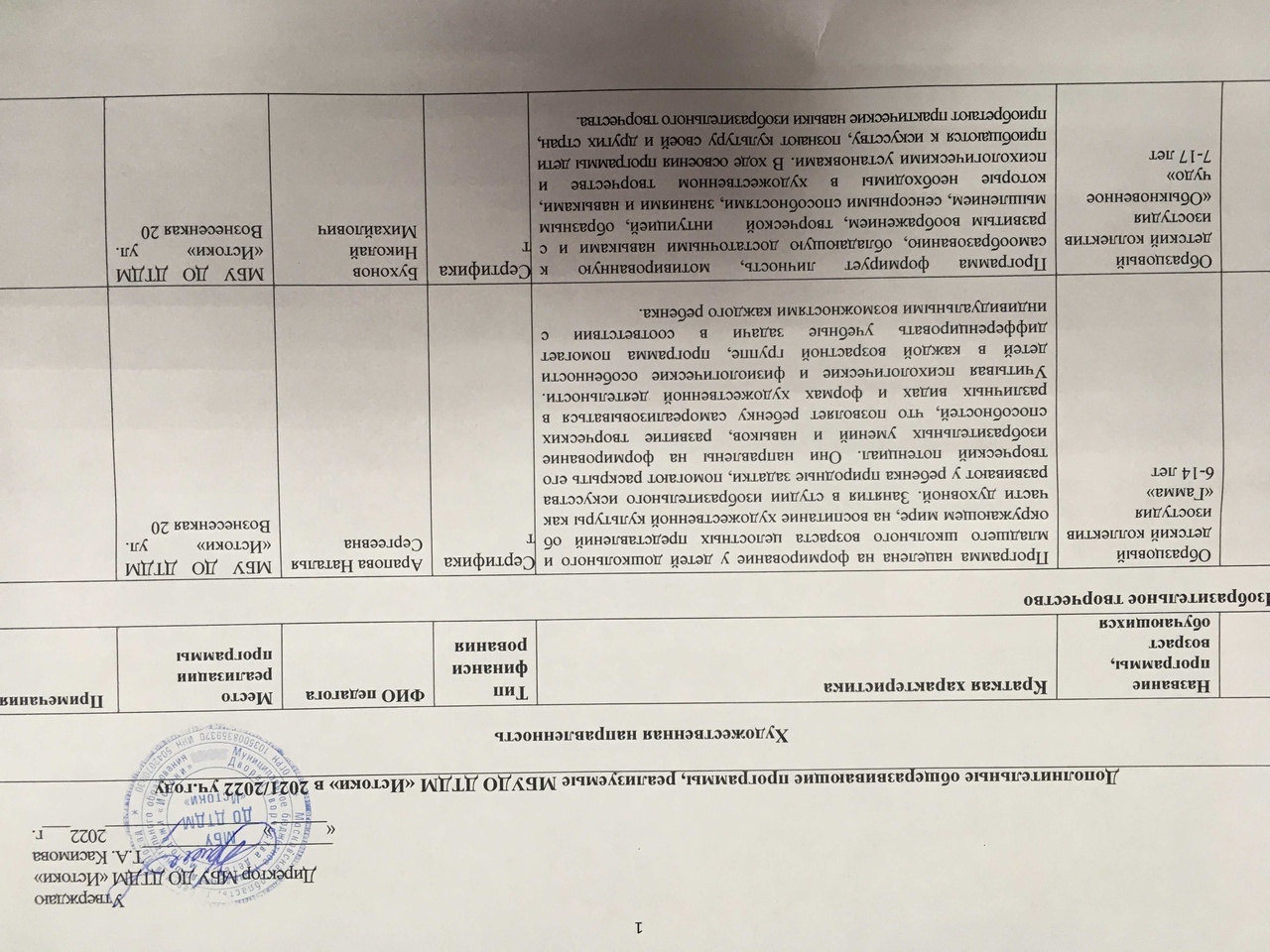 Художественная направленностьХудожественная направленностьХудожественная направленностьХудожественная направленностьХудожественная направленностьХудожественная направленностьХудожественная направленностьХудожественная направленностьХудожественная направленностьХудожественная направленностьХудожественная направленностьХудожественная направленностьХудожественная направленностьХудожественная направленностьХудожественная направленностьХудожественная направленностьХудожественная направленностьХудожественная направленностьХудожественная направленностьХудожественная направленностьХудожественная направленностьХудожественная направленностьХудожественная направленностьХудожественная направленностьХудожественная направленностьХудожественная направленностьХудожественная направленность"Изобразительное творчество Краски. Вернисаж» 8-16 лет"Изобразительное творчество Краски. Вернисаж» 8-16 лет"Изобразительное творчество Краски. Вернисаж» 8-16 лет"Изобразительное творчество Краски. Вернисаж» 8-16 лет"Изобразительное творчество Краски. Вернисаж» 8-16 лет"Изобразительное творчество Краски. Вернисаж» 8-16 лет"Изобразительное творчество Краски. Вернисаж» 8-16 лет"Изобразительное творчество Краски. Вернисаж» 8-16 лет"Изобразительное творчество Краски. Вернисаж» 8-16 лет"Изобразительное творчество Краски. Вернисаж» 8-16 летДополнительная общеобразовательная общеразвивающая программа «Изобразительное творчество» разработана на основе дополнительной образовательной программы «Развитие композиционного мышления в области изобразительного искусства», автор Орлова Оксана Дмитриевна. Программа основана на реализации дифференцированного подхода к обучению в группах разного уровня и предназначена для работы с детьми младшего, среднего и старшего школьного возраста.Дополнительная общеобразовательная общеразвивающая программа «Изобразительное творчество» разработана на основе дополнительной образовательной программы «Развитие композиционного мышления в области изобразительного искусства», автор Орлова Оксана Дмитриевна. Программа основана на реализации дифференцированного подхода к обучению в группах разного уровня и предназначена для работы с детьми младшего, среднего и старшего школьного возраста.Дополнительная общеобразовательная общеразвивающая программа «Изобразительное творчество» разработана на основе дополнительной образовательной программы «Развитие композиционного мышления в области изобразительного искусства», автор Орлова Оксана Дмитриевна. Программа основана на реализации дифференцированного подхода к обучению в группах разного уровня и предназначена для работы с детьми младшего, среднего и старшего школьного возраста.СертификатСертификатСертификатСертификатСертификатКлокова Виктория ВячеславовнаВолкова Анна СергеевнаКлокова Виктория ВячеславовнаВолкова Анна СергеевнаМБУ ДО ДТДМ «Истоки» ул. Молодежная, д.2  МБОУ СОШ №2«Радуга талантов»7-16 лет«Радуга талантов»7-16 лет«Радуга талантов»7-16 лет«Радуга талантов»7-16 лет«Радуга талантов»7-16 лет«Радуга талантов»7-16 лет«Радуга талантов»7-16 лет«Радуга талантов»7-16 лет«Радуга талантов»7-16 лет«Радуга талантов»7-16 летЦель программы – творческое развитие обучающихся с учетом индивидуальности каждого ребенка посредством занятий изобразительной деятельностью.В ходе освоения программы обучающиеся приобщаются к искусству, познают культуру своей страны, приобретают практические навыки изобразительного творчества.Цель программы – творческое развитие обучающихся с учетом индивидуальности каждого ребенка посредством занятий изобразительной деятельностью.В ходе освоения программы обучающиеся приобщаются к искусству, познают культуру своей страны, приобретают практические навыки изобразительного творчества.Цель программы – творческое развитие обучающихся с учетом индивидуальности каждого ребенка посредством занятий изобразительной деятельностью.В ходе освоения программы обучающиеся приобщаются к искусству, познают культуру своей страны, приобретают практические навыки изобразительного творчества.СертификатСертификатСертификатСертификатСертификатТанакова Юлия ВячеславовнаТанакова Юлия ВячеславовнаСОШ №6СОШ №7СОШ №19Декоративно-прикладное творчествоДекоративно-прикладное творчествоДекоративно-прикладное творчествоДекоративно-прикладное творчествоДекоративно-прикладное творчествоДекоративно-прикладное творчествоДекоративно-прикладное творчествоДекоративно-прикладное творчествоДекоративно-прикладное творчествоДекоративно-прикладное творчествоДекоративно-прикладное творчествоДекоративно-прикладное творчествоДекоративно-прикладное творчествоДекоративно-прикладное творчествоДекоративно-прикладное творчествоДекоративно-прикладное творчествоДекоративно-прикладное творчествоДекоративно-прикладное творчествоДекоративно-прикладное творчествоДекоративно-прикладное творчествоДекоративно-прикладное творчествоДекоративно-прикладное творчествоДекоративно-прикладное творчествоДекоративно-прикладное творчествоДекоративно-прикладное творчествоДекоративно-прикладное творчествоДекоративно-прикладное творчество«Конфетти»7-11 лет«Конфетти»7-11 лет«Конфетти»7-11 лет«Конфетти»7-11 лет«Конфетти»7-11 лет«Конфетти»7-11 лет«Конфетти»7-11 лет«Конфетти»7-11 лет«Конфетти»7-11 летПрограмма нацелена на освоение различной художественной техники исполнения изделий, изучение основ работы с различными материалами (тканью, бумагой, природными материалами), ознакомлением с народными традициями и праздниками, художественными промыслами и видами декоративно-прикладного искусства.Программа нацелена на освоение различной художественной техники исполнения изделий, изучение основ работы с различными материалами (тканью, бумагой, природными материалами), ознакомлением с народными традициями и праздниками, художественными промыслами и видами декоративно-прикладного искусства.Программа нацелена на освоение различной художественной техники исполнения изделий, изучение основ работы с различными материалами (тканью, бумагой, природными материалами), ознакомлением с народными традициями и праздниками, художественными промыслами и видами декоративно-прикладного искусства.Сертификат Сертификат Сертификат Сертификат Сертификат Федотова Алла ВикторовнаФедотова Алла ВикторовнаМБУ ДО ДТДМ «Истоки» ул. Вознесенкая 20«Мир кукол»6-10 лет«Мир кукол»6-10 лет«Мир кукол»6-10 лет«Мир кукол»6-10 лет«Мир кукол»6-10 лет«Мир кукол»6-10 лет«Мир кукол»6-10 лет«Мир кукол»6-10 лет«Мир кукол»6-10 летДополнительная общеразвивающая программа «Мир кукол» рассчитана для детей 6-10 лет.  Программа направлена  на развитие творческих способностей ребенка и его личности. Обучаясь по программе «Мир кукол» ребенок испытывает радость от изготовления игрушки. Кукла, изготовленная своими руками, дает большие возможности для творческой самореализации и развития личности ребенка.Дополнительная общеразвивающая программа «Мир кукол» рассчитана для детей 6-10 лет.  Программа направлена  на развитие творческих способностей ребенка и его личности. Обучаясь по программе «Мир кукол» ребенок испытывает радость от изготовления игрушки. Кукла, изготовленная своими руками, дает большие возможности для творческой самореализации и развития личности ребенка.Дополнительная общеразвивающая программа «Мир кукол» рассчитана для детей 6-10 лет.  Программа направлена  на развитие творческих способностей ребенка и его личности. Обучаясь по программе «Мир кукол» ребенок испытывает радость от изготовления игрушки. Кукла, изготовленная своими руками, дает большие возможности для творческой самореализации и развития личности ребенка.СертификатСертификатСертификатСертификатСертификатСвердлова Елизавета МаксимовнаСвердлова Елизавета МаксимовнаМБОУ СОШ №25«Природа и фантазия»8-11 лет«Природа и фантазия»8-11 лет«Природа и фантазия»8-11 лет«Природа и фантазия»8-11 лет«Природа и фантазия»8-11 лет«Природа и фантазия»8-11 лет«Природа и фантазия»8-11 лет«Природа и фантазия»8-11 лет«Природа и фантазия»8-11 летПрограмма призвана помочь обучающимся реализовать потребность в самовыражении, посредством  создания изделий ориентированных на эстетическую организацию пространства: поделок и сувениров из различных природных материаловПрограмма призвана помочь обучающимся реализовать потребность в самовыражении, посредством  создания изделий ориентированных на эстетическую организацию пространства: поделок и сувениров из различных природных материаловПрограмма призвана помочь обучающимся реализовать потребность в самовыражении, посредством  создания изделий ориентированных на эстетическую организацию пространства: поделок и сувениров из различных природных материаловСертификатСертификатСертификатСертификатСертификатДанилова Марина НиколаевнаДанилова Марина НиколаевнаМБОУ СОШ №5 г. Хотьково «Рукодельница»  8-12 лет«Рукодельница»  8-12 лет«Рукодельница»  8-12 лет«Рукодельница»  8-12 лет«Рукодельница»  8-12 лет«Рукодельница»  8-12 лет«Рукодельница»  8-12 лет«Рукодельница»  8-12 лет«Рукодельница»  8-12 летПрограмма даёт возможность выявить и развить творческие способности в некоторых видах декоративно-прикладного творчества: вышивке, бисероплетении, традиционной кукле. Они интересны тем, что чем больше их познаёшь, тем больше радости они доставляют. Художественные приёмы этих видов творчества настолько разнообразны, что любой обучающийся, найдёт для себя технику, посредством которой, он может выразить свои чувства, переживания, свои творческие фантазии. Эти направления хороши тем, что их можно успешно сочетать: бисероплетение с вышивкой по ткани, в декорировании костюма для традиционной куклы, в  создании изделий утилитарно-бытового назначения.Программа даёт возможность выявить и развить творческие способности в некоторых видах декоративно-прикладного творчества: вышивке, бисероплетении, традиционной кукле. Они интересны тем, что чем больше их познаёшь, тем больше радости они доставляют. Художественные приёмы этих видов творчества настолько разнообразны, что любой обучающийся, найдёт для себя технику, посредством которой, он может выразить свои чувства, переживания, свои творческие фантазии. Эти направления хороши тем, что их можно успешно сочетать: бисероплетение с вышивкой по ткани, в декорировании костюма для традиционной куклы, в  создании изделий утилитарно-бытового назначения.Программа даёт возможность выявить и развить творческие способности в некоторых видах декоративно-прикладного творчества: вышивке, бисероплетении, традиционной кукле. Они интересны тем, что чем больше их познаёшь, тем больше радости они доставляют. Художественные приёмы этих видов творчества настолько разнообразны, что любой обучающийся, найдёт для себя технику, посредством которой, он может выразить свои чувства, переживания, свои творческие фантазии. Эти направления хороши тем, что их можно успешно сочетать: бисероплетение с вышивкой по ткани, в декорировании костюма для традиционной куклы, в  создании изделий утилитарно-бытового назначения.Сертификат Сертификат Сертификат Сертификат Сертификат Александрова Елена АнатольевнаАлександрова Елена АнатольевнаМБУ ДО ДТДМ «Истоки» ул. Вознесенкая 20МБОУ СОШ №19«Фантазеры»8-12 лет«Фантазеры»8-12 лет«Фантазеры»8-12 лет«Фантазеры»8-12 лет«Фантазеры»8-12 лет«Фантазеры»8-12 лет«Фантазеры»8-12 лет«Фантазеры»8-12 лет«Фантазеры»8-12 летОсновным направлением программы является углубленное изучение искусства  бисероплетения и различных приемов работы с этим материалом. Подбор и последовательность заданий производится от простого к сложному, от элементарных схем к фантазийным проектам.Основным направлением программы является углубленное изучение искусства  бисероплетения и различных приемов работы с этим материалом. Подбор и последовательность заданий производится от простого к сложному, от элементарных схем к фантазийным проектам.Основным направлением программы является углубленное изучение искусства  бисероплетения и различных приемов работы с этим материалом. Подбор и последовательность заданий производится от простого к сложному, от элементарных схем к фантазийным проектам.СертификатСертификатСертификатСертификатСертификатБратчик Татьяна ФедоровнаБратчик Татьяна ФедоровнаМБОУ СОШ №1«Бумажные фантазии»7-15 лет«Бумажные фантазии»7-15 лет«Бумажные фантазии»7-15 лет«Бумажные фантазии»7-15 лет«Бумажные фантазии»7-15 лет«Бумажные фантазии»7-15 лет«Бумажные фантазии»7-15 лет«Бумажные фантазии»7-15 лет«Бумажные фантазии»7-15 летЦель программы – создание условий для самореализации обучающихся в творческом объединении, воплощения в художественной работе собственных неповторимых черт, своей индивидуальности. Программа «Папье-маше» поможет раскрыть секреты приготовления этого удивительного материала. Обучающиеся  узнают, как готовить массу папье-маше; как работать в разных техниках – послойной, прессования, лепки; как правильно обрабатывать изделия после изготовления. И, конечно, с легкостью смогут сделать замечательные поделки, начиная от простейших форм и заканчивая уникальными подарочными изделиями.Цель программы – создание условий для самореализации обучающихся в творческом объединении, воплощения в художественной работе собственных неповторимых черт, своей индивидуальности. Программа «Папье-маше» поможет раскрыть секреты приготовления этого удивительного материала. Обучающиеся  узнают, как готовить массу папье-маше; как работать в разных техниках – послойной, прессования, лепки; как правильно обрабатывать изделия после изготовления. И, конечно, с легкостью смогут сделать замечательные поделки, начиная от простейших форм и заканчивая уникальными подарочными изделиями.Цель программы – создание условий для самореализации обучающихся в творческом объединении, воплощения в художественной работе собственных неповторимых черт, своей индивидуальности. Программа «Папье-маше» поможет раскрыть секреты приготовления этого удивительного материала. Обучающиеся  узнают, как готовить массу папье-маше; как работать в разных техниках – послойной, прессования, лепки; как правильно обрабатывать изделия после изготовления. И, конечно, с легкостью смогут сделать замечательные поделки, начиная от простейших форм и заканчивая уникальными подарочными изделиями.СертификатСертификатСертификатСертификатСертификатКузнецова Анна МихайловнаКузнецова Анна МихайловнаМБОУ СОШ №7«Художественная керамика»6-10 лет«Художественная керамика»6-10 лет«Художественная керамика»6-10 лет«Художественная керамика»6-10 лет«Художественная керамика»6-10 лет«Художественная керамика»6-10 лет«Художественная керамика»6-10 лет«Художественная керамика»6-10 лет«Художественная керамика»6-10 лет«Художественная керамика»6-10 лет«Художественная керамика»6-10 летПрограмма включает в себя изучение и овладение художественными приемами работы с глиной, также изучение красоты и гармонии окружающего мира. Цель программы – развитие эстетических представлений и творческих способностей ребёнка посредством занятий, активного приобщения к образцам и традициям декоративно-прикладного искусства.Программа включает в себя изучение и овладение художественными приемами работы с глиной, также изучение красоты и гармонии окружающего мира. Цель программы – развитие эстетических представлений и творческих способностей ребёнка посредством занятий, активного приобщения к образцам и традициям декоративно-прикладного искусства.Программа включает в себя изучение и овладение художественными приемами работы с глиной, также изучение красоты и гармонии окружающего мира. Цель программы – развитие эстетических представлений и творческих способностей ребёнка посредством занятий, активного приобщения к образцам и традициям декоративно-прикладного искусства.СертификатСертификатСертификатСертификатСертификатСкоморохова Нина ИвановнаСкоморохова Нина ИвановнаМБУ ДО ДТДМ «Истоки» ул. Молодежная, д.2 (в здании начальной школы №18)«Клуб-ОК»6-16 лет«Клуб-ОК»6-16 лет«Клуб-ОК»6-16 лет«Клуб-ОК»6-16 лет«Клуб-ОК»6-16 лет«Клуб-ОК»6-16 лет«Клуб-ОК»6-16 лет«Клуб-ОК»6-16 лет«Клуб-ОК»6-16 лет«Клуб-ОК»6-16 лет«Клуб-ОК»6-16 летПрограмма обучения детей вязанию. Цель программы: раскрытие творческого потенциала ребенка, формирование художественного вкуса, творческой активности, посредством изучения основ техники ручного вязания.Программа обучения детей вязанию. Цель программы: раскрытие творческого потенциала ребенка, формирование художественного вкуса, творческой активности, посредством изучения основ техники ручного вязания.Программа обучения детей вязанию. Цель программы: раскрытие творческого потенциала ребенка, формирование художественного вкуса, творческой активности, посредством изучения основ техники ручного вязания.СертификатСертификатСертификатСертификатСертификатМихеева Татьяна ВасильевнаМихеева Татьяна ВасильевнаМБУ ДО ДТДМ «Истоки» ул. Молодежная, д.2 (в здании начальной школы №18)«Бисер и Куклы»7-16 лет«Бисер и Куклы»7-16 лет«Бисер и Куклы»7-16 лет«Бисер и Куклы»7-16 лет«Бисер и Куклы»7-16 лет«Бисер и Куклы»7-16 лет«Бисер и Куклы»7-16 лет«Бисер и Куклы»7-16 лет«Бисер и Куклы»7-16 лет«Бисер и Куклы»7-16 лет«Бисер и Куклы»7-16 летПрограмма студии «БиК» позволяет освоить как элементарные техники плетения из бисера, так и более сложные, предполагающие использование различных материалов; изготовление традиционной и интерьерной куклы, освоение основ вышивки и лоскутного шитья, способствуют расширению знаний учащихся о традиционной русской культуре.На занятиях обучающиеся учатся самостоятельно создавать изделия из бисера, создавать куклы, пользоваться схемами, выкройками и самим составлять их.Программа студии «БиК» позволяет освоить как элементарные техники плетения из бисера, так и более сложные, предполагающие использование различных материалов; изготовление традиционной и интерьерной куклы, освоение основ вышивки и лоскутного шитья, способствуют расширению знаний учащихся о традиционной русской культуре.На занятиях обучающиеся учатся самостоятельно создавать изделия из бисера, создавать куклы, пользоваться схемами, выкройками и самим составлять их.Программа студии «БиК» позволяет освоить как элементарные техники плетения из бисера, так и более сложные, предполагающие использование различных материалов; изготовление традиционной и интерьерной куклы, освоение основ вышивки и лоскутного шитья, способствуют расширению знаний учащихся о традиционной русской культуре.На занятиях обучающиеся учатся самостоятельно создавать изделия из бисера, создавать куклы, пользоваться схемами, выкройками и самим составлять их.СертификатСертификатСертификатСертификатСертификатСергеева Любовь НиколаевнаСергеева Любовь НиколаевнаМБУ ДО ДТДМ «Истоки» ул. Молодежная, д.2 (в здании начальной школы №18)«Лоскут styli»6-18 лет«Лоскут styli»6-18 лет«Лоскут styli»6-18 лет«Лоскут styli»6-18 лет«Лоскут styli»6-18 лет«Лоскут styli»6-18 лет«Лоскут styli»6-18 лет«Лоскут styli»6-18 лет«Лоскут styli»6-18 летПрограмма способствует повышению художественно-эстетической культуры обучающихся, поможет приобрести специальные знания и умения по конструированию и шитью оригинальных изделий из лоскута. Особенностью данной программы является то, что она дает возможность каждому ребенку попробовать свои силы в разных техниках художественного лоскутного шитья. Обучающиеся осваивают рациональные техники кроя и пошива лоскутных изделий, традиционные и свободные техники лоскутного шитья. Шитьё из лоскутков способствует формированию и закреплению практических трудовых навыков, развитию усидчивости, аккуратности, трудовой и творческой активности.Программа способствует повышению художественно-эстетической культуры обучающихся, поможет приобрести специальные знания и умения по конструированию и шитью оригинальных изделий из лоскута. Особенностью данной программы является то, что она дает возможность каждому ребенку попробовать свои силы в разных техниках художественного лоскутного шитья. Обучающиеся осваивают рациональные техники кроя и пошива лоскутных изделий, традиционные и свободные техники лоскутного шитья. Шитьё из лоскутков способствует формированию и закреплению практических трудовых навыков, развитию усидчивости, аккуратности, трудовой и творческой активности.Программа способствует повышению художественно-эстетической культуры обучающихся, поможет приобрести специальные знания и умения по конструированию и шитью оригинальных изделий из лоскута. Особенностью данной программы является то, что она дает возможность каждому ребенку попробовать свои силы в разных техниках художественного лоскутного шитья. Обучающиеся осваивают рациональные техники кроя и пошива лоскутных изделий, традиционные и свободные техники лоскутного шитья. Шитьё из лоскутков способствует формированию и закреплению практических трудовых навыков, развитию усидчивости, аккуратности, трудовой и творческой активности.Бюджет Бюджет Бюджет Бюджет Бюджет Сергеева Любовь НиколаевнаСергеева Любовь НиколаевнаМБУ ДО ДТДМ «Истоки» ул. Молодежная, д.2 (в здании начальной школы №18)«Скульптурная лепка»7-16 лет«Скульптурная лепка»7-16 лет«Скульптурная лепка»7-16 лет«Скульптурная лепка»7-16 лет«Скульптурная лепка»7-16 лет«Скульптурная лепка»7-16 лет«Скульптурная лепка»7-16 лет«Скульптурная лепка»7-16 лет«Скульптурная лепка»7-16 летПрограмма содержит блоки «папье-маше», «тестопластика», «пластилин», «всякая всячина», «игрушка родного края». Занятия перемежаются друг с другом, что позволяет сохранять заинтересованность детей. Программа носит и практический характер: дети учатся изготавливать такие  предметы, которые можно подарить.Программа содержит блоки «папье-маше», «тестопластика», «пластилин», «всякая всячина», «игрушка родного края». Занятия перемежаются друг с другом, что позволяет сохранять заинтересованность детей. Программа носит и практический характер: дети учатся изготавливать такие  предметы, которые можно подарить.Программа содержит блоки «папье-маше», «тестопластика», «пластилин», «всякая всячина», «игрушка родного края». Занятия перемежаются друг с другом, что позволяет сохранять заинтересованность детей. Программа носит и практический характер: дети учатся изготавливать такие  предметы, которые можно подарить.СертификатСертификатСертификатСертификатСертификатКотенко Татьяна СергеевнаКотенко Татьяна СергеевнаМБУ ДО ДТДМ «Истоки» ул. Молодежная, д.2 (в здании начальной школы №18)«Мягкая сказка»7-10 лет«Мягкая сказка»7-10 лет«Мягкая сказка»7-10 лет«Мягкая сказка»7-10 лет«Мягкая сказка»7-10 лет«Мягкая сказка»7-10 лет«Мягкая сказка»7-10 лет«Мягкая сказка»7-10 летПрограмма направлена на обучение работе с шерстью и тканевыми материалами, созданию мягкой игрушки своими руками. Работа над игрушкой помогает развивать воображение, чувство формы и цвета, точность и аккуратность, трудолюбие, знакомит с традициями народного художественного творчества. Данный вид рукоделия – важный компонент трудового обучения детей: занимаясь им, дети приобретают навык шитья, работы с ножницами, клеем, развивают глазомер, объемное мышление, учатся терпению и настойчивости в достижении цели. Занятия по пошиву игрушек знакомят детей с историей развития игрушки, с народными промыслами, через игрушку приобщают ребят к культуре народа.Программа направлена на обучение работе с шерстью и тканевыми материалами, созданию мягкой игрушки своими руками. Работа над игрушкой помогает развивать воображение, чувство формы и цвета, точность и аккуратность, трудолюбие, знакомит с традициями народного художественного творчества. Данный вид рукоделия – важный компонент трудового обучения детей: занимаясь им, дети приобретают навык шитья, работы с ножницами, клеем, развивают глазомер, объемное мышление, учатся терпению и настойчивости в достижении цели. Занятия по пошиву игрушек знакомят детей с историей развития игрушки, с народными промыслами, через игрушку приобщают ребят к культуре народа.Программа направлена на обучение работе с шерстью и тканевыми материалами, созданию мягкой игрушки своими руками. Работа над игрушкой помогает развивать воображение, чувство формы и цвета, точность и аккуратность, трудолюбие, знакомит с традициями народного художественного творчества. Данный вид рукоделия – важный компонент трудового обучения детей: занимаясь им, дети приобретают навык шитья, работы с ножницами, клеем, развивают глазомер, объемное мышление, учатся терпению и настойчивости в достижении цели. Занятия по пошиву игрушек знакомят детей с историей развития игрушки, с народными промыслами, через игрушку приобщают ребят к культуре народа.СертификатСертификатСертификатСертификатСертификатНазарова Татьяна НиколаевнаНазарова Татьяна НиколаевнаМБУ ДО ДТДМ «Истоки» ул. Молодежная, д.2 (в здании начальной школы №18)«Мастерилия»6-10 лет«Мастерилия»6-10 лет«Мастерилия»6-10 лет«Мастерилия»6-10 лет«Мастерилия»6-10 лет«Мастерилия»6-10 лет«Мастерилия»6-10 лет«Мастерилия»6-10 летПрограмма предусматривает знакомство детей с различными разделами бумагопластики. Значительное внимание уделяется декоративному оформлению, отделке изделия и бережному использованию, экономному расходованию материалов, а также безотходным технологиям выполнения.Программа предполагает формирование у детей фантазии, способствует развитию абстрактного мышления, воображения и конструкторских способностей.Программа предусматривает знакомство детей с различными разделами бумагопластики. Значительное внимание уделяется декоративному оформлению, отделке изделия и бережному использованию, экономному расходованию материалов, а также безотходным технологиям выполнения.Программа предполагает формирование у детей фантазии, способствует развитию абстрактного мышления, воображения и конструкторских способностей.Программа предусматривает знакомство детей с различными разделами бумагопластики. Значительное внимание уделяется декоративному оформлению, отделке изделия и бережному использованию, экономному расходованию материалов, а также безотходным технологиям выполнения.Программа предполагает формирование у детей фантазии, способствует развитию абстрактного мышления, воображения и конструкторских способностей.СертификатСертификатСертификатСертификатСертификатТутаева Ирина СергеевнаТутаева Ирина СергеевнаСОШ №14 (Спортивный переулок)«Русские узоры»7-10 лет«Русские узоры»7-10 лет«Русские узоры»7-10 лет«Русские узоры»7-10 лет«Русские узоры»7-10 лет«Русские узоры»7-10 лет«Русские узоры»7-10 лет«Русские узоры»7-10 летПрограмма направлена на изучение искусства росписи по дереву. Программа включает в себя изучение и овладение художественными приемами работы с деревом, также изучение красоты и гармонии окружающего мира. Роспись по дереву — декоративно-прикладное искусство, имеющее многовековую историю. Художественная роспись по дереву велась яркими красками.Программа направлена на изучение искусства росписи по дереву. Программа включает в себя изучение и овладение художественными приемами работы с деревом, также изучение красоты и гармонии окружающего мира. Роспись по дереву — декоративно-прикладное искусство, имеющее многовековую историю. Художественная роспись по дереву велась яркими красками.Программа направлена на изучение искусства росписи по дереву. Программа включает в себя изучение и овладение художественными приемами работы с деревом, также изучение красоты и гармонии окружающего мира. Роспись по дереву — декоративно-прикладное искусство, имеющее многовековую историю. Художественная роспись по дереву велась яркими красками.СертификатСертификатСертификатСертификатСертификатВодопьянова Виктория СергеевнаВодопьянова Виктория СергеевнаСОШ №19МузыкаМузыкаМузыкаМузыкаМузыкаМузыкаМузыкаМузыкаМузыкаМузыкаМузыкаМузыкаМузыкаМузыкаМузыкаМузыкаМузыкаМузыкаМузыкаМузыкаМузыкаМузыкаМузыкаМузыкаМузыкаМузыкаМузыкаАнсамбль народных инструментов «Балалаечка»7-14 летАнсамбль народных инструментов «Балалаечка»7-14 летАнсамбль народных инструментов «Балалаечка»7-14 летАнсамбль народных инструментов «Балалаечка»7-14 летАнсамбль народных инструментов «Балалаечка»7-14 летАнсамбль народных инструментов «Балалаечка»7-14 летАнсамбль народных инструментов «Балалаечка»7-14 летАнсамбль народных инструментов «Балалаечка»7-14 летАнсамбль народных инструментов «Балалаечка»7-14 летЦель программы - воспитание любви и бережливого отношения к русскому народному творчеству, развитие творческих способностей и музыкального вкуса, формировании общей культуры личности через обучение игре на народных инструментах.Основу ансамбля русских народных инструментов составляют музыкальные  инструменты, распространенные по всей территории России: домры, балалайки, различные ударные, шумовые инструменты, свирели, кугиклы, жалейки.Цель программы - воспитание любви и бережливого отношения к русскому народному творчеству, развитие творческих способностей и музыкального вкуса, формировании общей культуры личности через обучение игре на народных инструментах.Основу ансамбля русских народных инструментов составляют музыкальные  инструменты, распространенные по всей территории России: домры, балалайки, различные ударные, шумовые инструменты, свирели, кугиклы, жалейки.Цель программы - воспитание любви и бережливого отношения к русскому народному творчеству, развитие творческих способностей и музыкального вкуса, формировании общей культуры личности через обучение игре на народных инструментах.Основу ансамбля русских народных инструментов составляют музыкальные  инструменты, распространенные по всей территории России: домры, балалайки, различные ударные, шумовые инструменты, свирели, кугиклы, жалейки.Цель программы - воспитание любви и бережливого отношения к русскому народному творчеству, развитие творческих способностей и музыкального вкуса, формировании общей культуры личности через обучение игре на народных инструментах.Основу ансамбля русских народных инструментов составляют музыкальные  инструменты, распространенные по всей территории России: домры, балалайки, различные ударные, шумовые инструменты, свирели, кугиклы, жалейки.Бюджет Бюджет Бюджет Бюджет Апасова Валентина ЛеонидовнаАпасова Валентина ЛеонидовнаМБОУ СОШ №1Вокальная студия «Созвучие»5-18 летВокальная студия «Созвучие»5-18 летВокальная студия «Созвучие»5-18 летВокальная студия «Созвучие»5-18 летВокальная студия «Созвучие»5-18 летВокальная студия «Созвучие»5-18 летВокальная студия «Созвучие»5-18 летЦель программы - овладение основами вокального и музыкального образования. В основу дополнительной общеразвивающей  программы студии положен метод щадящего обучения пению. В программе учитываются индивидуальные особенности и физиологические возможности голоса ребёнка, его возрастные и индивидуальные характеристики. В процессе  освоения  учебным  материалом  у  воспитанников  формируется  навык  вокального  исполнительства,  умение владеть своим дыханием, четко произносить звуки и фразы, выразительно и художественно исполнять произведение.Цель программы - овладение основами вокального и музыкального образования. В основу дополнительной общеразвивающей  программы студии положен метод щадящего обучения пению. В программе учитываются индивидуальные особенности и физиологические возможности голоса ребёнка, его возрастные и индивидуальные характеристики. В процессе  освоения  учебным  материалом  у  воспитанников  формируется  навык  вокального  исполнительства,  умение владеть своим дыханием, четко произносить звуки и фразы, выразительно и художественно исполнять произведение.Цель программы - овладение основами вокального и музыкального образования. В основу дополнительной общеразвивающей  программы студии положен метод щадящего обучения пению. В программе учитываются индивидуальные особенности и физиологические возможности голоса ребёнка, его возрастные и индивидуальные характеристики. В процессе  освоения  учебным  материалом  у  воспитанников  формируется  навык  вокального  исполнительства,  умение владеть своим дыханием, четко произносить звуки и фразы, выразительно и художественно исполнять произведение.Цель программы - овладение основами вокального и музыкального образования. В основу дополнительной общеразвивающей  программы студии положен метод щадящего обучения пению. В программе учитываются индивидуальные особенности и физиологические возможности голоса ребёнка, его возрастные и индивидуальные характеристики. В процессе  освоения  учебным  материалом  у  воспитанников  формируется  навык  вокального  исполнительства,  умение владеть своим дыханием, четко произносить звуки и фразы, выразительно и художественно исполнять произведение.Сертификат Сертификат Сертификат Сертификат Токарева Светлана АлександровнаТокарева Светлана АлександровнаМБУ ДО ДТДМ «Истоки» ул. Вознесенкая 20Вокальная студия «Новые волшебники»7-18 летВокальная студия «Новые волшебники»7-18 летВокальная студия «Новые волшебники»7-18 летВокальная студия «Новые волшебники»7-18 летВокальная студия «Новые волшебники»7-18 летВокальная студия «Новые волшебники»7-18 летВокальная студия «Новые волшебники»7-18 летПение способствует всестороннему развитию детей, а ансамблевое пение позволяет раскрыться и творчески проявить себя даже самому неуверенному в себе ребенку. Воспитание детей на вокальных традициях является одним из важнейших средств нравственного и эстетического воспитания подрастающего поколения. Песня, современная песня - это эффективная форма работы с детьми различного возраста. Занятия в ансамбле пробуждают у ребят интерес к вокальному искусству, что дает возможность, основываясь на симпатиях ребенка, развивать его музыкальную культуру и школьную эстраду.  Программа предполагает реализацию материала, обеспечивающего освоение специализированных знаний, создающего общую и целостную картину изучаемого предмета в рамках содержательно- тематического направления программы.Пение способствует всестороннему развитию детей, а ансамблевое пение позволяет раскрыться и творчески проявить себя даже самому неуверенному в себе ребенку. Воспитание детей на вокальных традициях является одним из важнейших средств нравственного и эстетического воспитания подрастающего поколения. Песня, современная песня - это эффективная форма работы с детьми различного возраста. Занятия в ансамбле пробуждают у ребят интерес к вокальному искусству, что дает возможность, основываясь на симпатиях ребенка, развивать его музыкальную культуру и школьную эстраду.  Программа предполагает реализацию материала, обеспечивающего освоение специализированных знаний, создающего общую и целостную картину изучаемого предмета в рамках содержательно- тематического направления программы.Пение способствует всестороннему развитию детей, а ансамблевое пение позволяет раскрыться и творчески проявить себя даже самому неуверенному в себе ребенку. Воспитание детей на вокальных традициях является одним из важнейших средств нравственного и эстетического воспитания подрастающего поколения. Песня, современная песня - это эффективная форма работы с детьми различного возраста. Занятия в ансамбле пробуждают у ребят интерес к вокальному искусству, что дает возможность, основываясь на симпатиях ребенка, развивать его музыкальную культуру и школьную эстраду.  Программа предполагает реализацию материала, обеспечивающего освоение специализированных знаний, создающего общую и целостную картину изучаемого предмета в рамках содержательно- тематического направления программы.Пение способствует всестороннему развитию детей, а ансамблевое пение позволяет раскрыться и творчески проявить себя даже самому неуверенному в себе ребенку. Воспитание детей на вокальных традициях является одним из важнейших средств нравственного и эстетического воспитания подрастающего поколения. Песня, современная песня - это эффективная форма работы с детьми различного возраста. Занятия в ансамбле пробуждают у ребят интерес к вокальному искусству, что дает возможность, основываясь на симпатиях ребенка, развивать его музыкальную культуру и школьную эстраду.  Программа предполагает реализацию материала, обеспечивающего освоение специализированных знаний, создающего общую и целостную картину изучаемого предмета в рамках содержательно- тематического направления программы.СертификатСертификатСертификатСертификатДрачеловский Владимир КонстантиновичДрачеловский Владимир КонстантиновичМБУ ДО ДТДМ «Истоки» ул. Молодежная, д.2 (в здании начальной школы №18)Вокальная студия «Лирика»11-18 летВокальная студия «Лирика»11-18 летВокальная студия «Лирика»11-18 летВокальная студия «Лирика»11-18 летВокальная студия «Лирика»11-18 летВокальная студия «Лирика»11-18 летВокальная студия «Лирика»11-18 летПрограмма студии эстрадного пения. Развивает у обучающихся интерес к музыке; обучает навыкам пения в ансамбле; создает условий для творческой самореализации обучающихся.Программа студии эстрадного пения. Развивает у обучающихся интерес к музыке; обучает навыкам пения в ансамбле; создает условий для творческой самореализации обучающихся.Программа студии эстрадного пения. Развивает у обучающихся интерес к музыке; обучает навыкам пения в ансамбле; создает условий для творческой самореализации обучающихся.Программа студии эстрадного пения. Развивает у обучающихся интерес к музыке; обучает навыкам пения в ансамбле; создает условий для творческой самореализации обучающихся.Сертификат Сертификат Сертификат Сертификат Сергиевский Михаил МихайловичСергиевский Михаил МихайловичМБУ ДО ДТДМ «Истоки» ул. Вознесенкая 20Ансамбль русской песни «Татьянин день»6-12 летАнсамбль русской песни «Татьянин день»6-12 летАнсамбль русской песни «Татьянин день»6-12 летАнсамбль русской песни «Татьянин день»6-12 летАнсамбль русской песни «Татьянин день»6-12 летАнсамбль русской песни «Татьянин день»6-12 летАнсамбль русской песни «Татьянин день»6-12 летАнсамбль русской песни «Татьянин день»6-12 летАнсамбль русской песни «Татьянин день»6-12 летЦель программы - развитие творческой личности, способной к самореализации в разных направлениях музыкального фольклора, устного народного творчества. Программа предполагает обучение не только исполнению народной песни (в ансамбле и сольно), но и актерским навыкам в качестве народного сказителя. Обучающиеся научатся исполнять несложные хороводные рисунки, отдельные элементы народной хореографии, дробные перестукивания и дробушки или более сложные варианты в виде сольного исполнения с учетом особенностей народного творчества разных регионов России.Цель программы - развитие творческой личности, способной к самореализации в разных направлениях музыкального фольклора, устного народного творчества. Программа предполагает обучение не только исполнению народной песни (в ансамбле и сольно), но и актерским навыкам в качестве народного сказителя. Обучающиеся научатся исполнять несложные хороводные рисунки, отдельные элементы народной хореографии, дробные перестукивания и дробушки или более сложные варианты в виде сольного исполнения с учетом особенностей народного творчества разных регионов России.Цель программы - развитие творческой личности, способной к самореализации в разных направлениях музыкального фольклора, устного народного творчества. Программа предполагает обучение не только исполнению народной песни (в ансамбле и сольно), но и актерским навыкам в качестве народного сказителя. Обучающиеся научатся исполнять несложные хороводные рисунки, отдельные элементы народной хореографии, дробные перестукивания и дробушки или более сложные варианты в виде сольного исполнения с учетом особенностей народного творчества разных регионов России.Цель программы - развитие творческой личности, способной к самореализации в разных направлениях музыкального фольклора, устного народного творчества. Программа предполагает обучение не только исполнению народной песни (в ансамбле и сольно), но и актерским навыкам в качестве народного сказителя. Обучающиеся научатся исполнять несложные хороводные рисунки, отдельные элементы народной хореографии, дробные перестукивания и дробушки или более сложные варианты в виде сольного исполнения с учетом особенностей народного творчества разных регионов России.БюджетБюджетБюджетБюджетАгеева Олеся ВячеславовнаАгеева Олеся ВячеславовнаМБУ ДО ДТДМ «Истоки» ул. Вознесенкая 20МБОУ СОШ №21Ансамбль гитарной песни «Музыка Ветра»9-18 летАнсамбль гитарной песни «Музыка Ветра»9-18 летАнсамбль гитарной песни «Музыка Ветра»9-18 летАнсамбль гитарной песни «Музыка Ветра»9-18 летАнсамбль гитарной песни «Музыка Ветра»9-18 летАнсамбль гитарной песни «Музыка Ветра»9-18 летАнсамбль гитарной песни «Музыка Ветра»9-18 летАнсамбль гитарной песни «Музыка Ветра»9-18 летАнсамбль гитарной песни «Музыка Ветра»9-18 летПредметом изучения программы является авторская песня во всем ее жанровом и стилевом многообразии, не только творчество признанных мэтров, но и о собственное песенное творчество участников объединения, рассматриваемом в трех основных аспектах: музыкальном, исполнительском и общеразвивающем. Программа ориентирована на детей и подростков с любым уровнем музыкальной подготовки. Содержание программы «Клуб гитарной песни «Музыка ветра» учитывает природные данные, начальный музыкальный уровень, предрасположенности обучающихся, тем самым позволяя осуществить индивидуальный подход к обучению. Предметом изучения программы является авторская песня во всем ее жанровом и стилевом многообразии, не только творчество признанных мэтров, но и о собственное песенное творчество участников объединения, рассматриваемом в трех основных аспектах: музыкальном, исполнительском и общеразвивающем. Программа ориентирована на детей и подростков с любым уровнем музыкальной подготовки. Содержание программы «Клуб гитарной песни «Музыка ветра» учитывает природные данные, начальный музыкальный уровень, предрасположенности обучающихся, тем самым позволяя осуществить индивидуальный подход к обучению. Предметом изучения программы является авторская песня во всем ее жанровом и стилевом многообразии, не только творчество признанных мэтров, но и о собственное песенное творчество участников объединения, рассматриваемом в трех основных аспектах: музыкальном, исполнительском и общеразвивающем. Программа ориентирована на детей и подростков с любым уровнем музыкальной подготовки. Содержание программы «Клуб гитарной песни «Музыка ветра» учитывает природные данные, начальный музыкальный уровень, предрасположенности обучающихся, тем самым позволяя осуществить индивидуальный подход к обучению. Предметом изучения программы является авторская песня во всем ее жанровом и стилевом многообразии, не только творчество признанных мэтров, но и о собственное песенное творчество участников объединения, рассматриваемом в трех основных аспектах: музыкальном, исполнительском и общеразвивающем. Программа ориентирована на детей и подростков с любым уровнем музыкальной подготовки. Содержание программы «Клуб гитарной песни «Музыка ветра» учитывает природные данные, начальный музыкальный уровень, предрасположенности обучающихся, тем самым позволяя осуществить индивидуальный подход к обучению. СертификатСертификатСертификатСертификатКорчагина Наталья АлександровнаКорчагина Наталья АлександровнаМБОУ СОШ №2МБУ ДО ДТДМ «Истоки» ул. Молодежная, д.2 (в здании начальной школы №18)Ансамбль "НаРодные тембры"6-17 летАнсамбль "НаРодные тембры"6-17 летАнсамбль "НаРодные тембры"6-17 летПрограмма «Ансамбль народных инструментов» является модифицированной и адаптированной для занятий в учреждениях дополнительного образования, разработана на основании существующих программ по классу ансамбля. Цель программы: Пробудить творческие силы обучающихся, воспитывать любовь к прекрасному, творчески проявлять себя в искусстве овладения навыками коллективного и индивидуального исполнительства.Программа «Ансамбль народных инструментов» является модифицированной и адаптированной для занятий в учреждениях дополнительного образования, разработана на основании существующих программ по классу ансамбля. Цель программы: Пробудить творческие силы обучающихся, воспитывать любовь к прекрасному, творчески проявлять себя в искусстве овладения навыками коллективного и индивидуального исполнительства.Программа «Ансамбль народных инструментов» является модифицированной и адаптированной для занятий в учреждениях дополнительного образования, разработана на основании существующих программ по классу ансамбля. Цель программы: Пробудить творческие силы обучающихся, воспитывать любовь к прекрасному, творчески проявлять себя в искусстве овладения навыками коллективного и индивидуального исполнительства.Программа «Ансамбль народных инструментов» является модифицированной и адаптированной для занятий в учреждениях дополнительного образования, разработана на основании существующих программ по классу ансамбля. Цель программы: Пробудить творческие силы обучающихся, воспитывать любовь к прекрасному, творчески проявлять себя в искусстве овладения навыками коллективного и индивидуального исполнительства.СертификатСертификатСертификатСертификатКорчагина Наталья АлександровнаКорчагина Наталья АлександровнаМБУ ДО ДТДМ «Истоки» ул. Молодежная, д.2 (в здании начальной школы №18)СОШ №2Вокальная студия «Октава»7-14 летВокальная студия «Октава»7-14 летВокальная студия «Октава»7-14 летПрограмма осуществляет формирование не только знаний и навыков музыкально-творческой направленности, но и способствует развитию всех творческих способностей детей, воспитанию самостоятельной творческой личности, повышению навыков социализации. Новизна данной программы заключается в сочетании традиционных педагогических техник с современными запросами учеников. Кроме того, обучающиеся получают возможность участвовать в конкурсах и фестивалях, посещать концерты и выступления профессиональных исполнителей с целью получения полезного опыта.Программа осуществляет формирование не только знаний и навыков музыкально-творческой направленности, но и способствует развитию всех творческих способностей детей, воспитанию самостоятельной творческой личности, повышению навыков социализации. Новизна данной программы заключается в сочетании традиционных педагогических техник с современными запросами учеников. Кроме того, обучающиеся получают возможность участвовать в конкурсах и фестивалях, посещать концерты и выступления профессиональных исполнителей с целью получения полезного опыта.Программа осуществляет формирование не только знаний и навыков музыкально-творческой направленности, но и способствует развитию всех творческих способностей детей, воспитанию самостоятельной творческой личности, повышению навыков социализации. Новизна данной программы заключается в сочетании традиционных педагогических техник с современными запросами учеников. Кроме того, обучающиеся получают возможность участвовать в конкурсах и фестивалях, посещать концерты и выступления профессиональных исполнителей с целью получения полезного опыта.Программа осуществляет формирование не только знаний и навыков музыкально-творческой направленности, но и способствует развитию всех творческих способностей детей, воспитанию самостоятельной творческой личности, повышению навыков социализации. Новизна данной программы заключается в сочетании традиционных педагогических техник с современными запросами учеников. Кроме того, обучающиеся получают возможность участвовать в конкурсах и фестивалях, посещать концерты и выступления профессиональных исполнителей с целью получения полезного опыта.СертификатСертификатСертификатСертификатВолчкова Юлия АндреевнаВолчкова Юлия АндреевнаСОШ №21«Лазоревый цвет»«Лазоревый цвет»«Лазоревый цвет»Цель программы - приобщение обучающихся к народной музыкальной культуре, как неотъемлемой части духовной культуры, через формирование у обучающихся  вокально-хоровых умений и навыков.Цель программы - приобщение обучающихся к народной музыкальной культуре, как неотъемлемой части духовной культуры, через формирование у обучающихся  вокально-хоровых умений и навыков.Цель программы - приобщение обучающихся к народной музыкальной культуре, как неотъемлемой части духовной культуры, через формирование у обучающихся  вокально-хоровых умений и навыков.Цель программы - приобщение обучающихся к народной музыкальной культуре, как неотъемлемой части духовной культуры, через формирование у обучающихся  вокально-хоровых умений и навыков.СертификатСертификатСертификатСертификатМалафеева Анна ЕгоровнаМалафеева Анна ЕгоровнаМБОУ ООШ №7ХореографияХореографияХореографияХореографияХореографияХореографияХореографияХореографияХореографияХореографияХореографияХореографияХореографияХореографияХореографияХореографияХореографияХореографияХореографияХореографияХореографияХореографияХореографияХореографияХореографияХореографияХореографияХореографический коллектив «Юность»7-14 летХореографический коллектив «Юность»7-14 летХореографический коллектив «Юность»7-14 летХореографический коллектив «Юность»7-14 летХореографический коллектив «Юность»7-14 летХореографический коллектив «Юность»7-14 летХореографический коллектив «Юность»7-14 летПрограмма направлена на физическое развитие детей с раннего возраста, обучение умению держать прямо осанку. Обучение танцевальному мастерству, танцевальной технике, развитие музыкальных способностей, художественного вкуса, воображения.Программа направлена на физическое развитие детей с раннего возраста, обучение умению держать прямо осанку. Обучение танцевальному мастерству, танцевальной технике, развитие музыкальных способностей, художественного вкуса, воображения.Программа направлена на физическое развитие детей с раннего возраста, обучение умению держать прямо осанку. Обучение танцевальному мастерству, танцевальной технике, развитие музыкальных способностей, художественного вкуса, воображения.Сертификат Сертификат Сертификат Сертификат Олифоренко Анна ПавловнаМБУ ДО ДТДМ «Истоки» ул. Вознесенкая 20МБУ ДО ДТДМ «Истоки» ул. Вознесенкая 20Хореографическая студия «Кармен» 9-18 летХореографическая студия «Кармен» 9-18 летХореографическая студия «Кармен» 9-18 летХореографическая студия «Кармен» 9-18 летХореографическая студия «Кармен» 9-18 летХореографическая студия «Кармен» 9-18 летХореографическая студия «Кармен» 9-18 летЦель программы: Развитие творческих способностей обучающихся, обучение основам искусства хореографии. Содержание программы разработано в соответствии с требованиями программ нового поколения, что делает возможным выстроить индивидуальный маршрут развития каждого обучающегося, который будет пронизывать самые разнообразные образовательные области.  Программа реализуется на стартовом и базисном уровнях. Цель программы: Развитие творческих способностей обучающихся, обучение основам искусства хореографии. Содержание программы разработано в соответствии с требованиями программ нового поколения, что делает возможным выстроить индивидуальный маршрут развития каждого обучающегося, который будет пронизывать самые разнообразные образовательные области.  Программа реализуется на стартовом и базисном уровнях. Цель программы: Развитие творческих способностей обучающихся, обучение основам искусства хореографии. Содержание программы разработано в соответствии с требованиями программ нового поколения, что делает возможным выстроить индивидуальный маршрут развития каждого обучающегося, который будет пронизывать самые разнообразные образовательные области.  Программа реализуется на стартовом и базисном уровнях. СертификатСертификатСертификатСертификатГончарова-Сарабьева Елена АлексеевнаМБУ ДО ДТДМ «Истоки» ул. Молодежная, д.2 (в здании начальной школы №18)МБУ ДО ДТДМ «Истоки» ул. Молодежная, д.2 (в здании начальной школы №18)Школа танца для дошкольников «Ладушки»4-6 летШкола танца для дошкольников «Ладушки»4-6 летШкола танца для дошкольников «Ладушки»4-6 летШкола танца для дошкольников «Ладушки»4-6 летШкола танца для дошкольников «Ладушки»4-6 летШкола танца для дошкольников «Ладушки»4-6 летШкола танца для дошкольников «Ладушки»4-6 летДанная программа является углубленной подготовкой ребенка к основным (интенсивным) этапам обучения классическому танцу.  Обучение классическому танцу - это повышенные физические нагрузки, огромная эмоционально-психологическая нагрузка ребенка, высокие требования педагога, строгая дисциплина и режим. Для наилучшей адаптации ребенка к новым для него условиям, постепенному привыканию к активной работе как физической, так и эмоциональной, для того чтобы не оттолкнуть ребенка и не отбить с ранних лет желание заниматься творчеством, создана подготовительная программа обучения в более щадящем режиме.Данная программа является углубленной подготовкой ребенка к основным (интенсивным) этапам обучения классическому танцу.  Обучение классическому танцу - это повышенные физические нагрузки, огромная эмоционально-психологическая нагрузка ребенка, высокие требования педагога, строгая дисциплина и режим. Для наилучшей адаптации ребенка к новым для него условиям, постепенному привыканию к активной работе как физической, так и эмоциональной, для того чтобы не оттолкнуть ребенка и не отбить с ранних лет желание заниматься творчеством, создана подготовительная программа обучения в более щадящем режиме.Данная программа является углубленной подготовкой ребенка к основным (интенсивным) этапам обучения классическому танцу.  Обучение классическому танцу - это повышенные физические нагрузки, огромная эмоционально-психологическая нагрузка ребенка, высокие требования педагога, строгая дисциплина и режим. Для наилучшей адаптации ребенка к новым для него условиям, постепенному привыканию к активной работе как физической, так и эмоциональной, для того чтобы не оттолкнуть ребенка и не отбить с ранних лет желание заниматься творчеством, создана подготовительная программа обучения в более щадящем режиме.ВнебюджетВнебюджетВнебюджетВнебюджетГончарова-Сарабьева Елена АлексеевнаМБУ ДО ДТДМ «Истоки» ул. Молодежная, д.2 (в здании начальной школы №18)МБУ ДО ДТДМ «Истоки» ул. Молодежная, д.2 (в здании начальной школы №18)Образцовый детский коллектив хореографическая студия «Антре»5-13 летОбразцовый детский коллектив хореографическая студия «Антре»5-13 летОбразцовый детский коллектив хореографическая студия «Антре»5-13 летОбразцовый детский коллектив хореографическая студия «Антре»5-13 летОбразцовый детский коллектив хореографическая студия «Антре»5-13 летОбразцовый детский коллектив хореографическая студия «Антре»5-13 летОбразцовый детский коллектив хореографическая студия «Антре»5-13 летОсновным содержанием программы являются музыкальные, ритмические, танцевальные упражнения, разучивание репертуара бальных танцев, музыкальные игры. Хореография обладает огромными возможностями для полноценного эстетического совершенствования ребёнка, для его гармоничного духовного и физического развития.Данная программа ориентирована на обучение детей хореографии, независимо от наличия у них специальных физических данных, на воспитание хореографической культуры и привитие начальных навыков в искусстве танца.Основным содержанием программы являются музыкальные, ритмические, танцевальные упражнения, разучивание репертуара бальных танцев, музыкальные игры. Хореография обладает огромными возможностями для полноценного эстетического совершенствования ребёнка, для его гармоничного духовного и физического развития.Данная программа ориентирована на обучение детей хореографии, независимо от наличия у них специальных физических данных, на воспитание хореографической культуры и привитие начальных навыков в искусстве танца.Основным содержанием программы являются музыкальные, ритмические, танцевальные упражнения, разучивание репертуара бальных танцев, музыкальные игры. Хореография обладает огромными возможностями для полноценного эстетического совершенствования ребёнка, для его гармоничного духовного и физического развития.Данная программа ориентирована на обучение детей хореографии, независимо от наличия у них специальных физических данных, на воспитание хореографической культуры и привитие начальных навыков в искусстве танца.Основным содержанием программы являются музыкальные, ритмические, танцевальные упражнения, разучивание репертуара бальных танцев, музыкальные игры. Хореография обладает огромными возможностями для полноценного эстетического совершенствования ребёнка, для его гармоничного духовного и физического развития.Данная программа ориентирована на обучение детей хореографии, независимо от наличия у них специальных физических данных, на воспитание хореографической культуры и привитие начальных навыков в искусстве танца.Сертификат Сертификат Сертификат Наумова Лариса ВладимировнаМБУ ДО ДТДМ «Истоки» ул. Вознесенкая 20МБУ ДО ДТДМ «Истоки» ул. Вознесенкая 20Театр и студии модТеатр и студии модТеатр и студии модТеатр и студии модТеатр и студии модТеатр и студии модТеатр и студии модТеатр и студии модТеатр и студии модТеатр и студии модТеатр и студии модТеатр и студии модТеатр и студии модТеатр и студии модТеатр и студии модТеатр и студии модТеатр и студии модТеатр- студия «Дубль-1»9-16 летТеатр- студия «Дубль-1»9-16 летПрограмма обучает умению ориентироваться на сценической площадке, сочинять индивидуальные или групповые этюды на заданную тему; овладение комплексом артикуляционной гимнастики.  Реализация в различных видах творчества.Программа обучает умению ориентироваться на сценической площадке, сочинять индивидуальные или групповые этюды на заданную тему; овладение комплексом артикуляционной гимнастики.  Реализация в различных видах творчества.Программа обучает умению ориентироваться на сценической площадке, сочинять индивидуальные или групповые этюды на заданную тему; овладение комплексом артикуляционной гимнастики.  Реализация в различных видах творчества.Программа обучает умению ориентироваться на сценической площадке, сочинять индивидуальные или групповые этюды на заданную тему; овладение комплексом артикуляционной гимнастики.  Реализация в различных видах творчества.Сертификат Сертификат Сертификат Киселева Наталья ГеннадиевнаМБУ ДО ДТДМ «Истоки» ул. Вознесенкая 20МБОУ Шеметовская СОШМБУ ДО ДТДМ «Истоки» ул. Вознесенкая 20МБОУ Шеметовская СОШ«Театруля и Ко»6-11 лет«Театруля и Ко»6-11 летПрограмма  направлена на обучение детей школьного возраста основам самодеятельного театрального творчества, на ознакомление с историей театра, костюмов, с жанрами театра и основными принципами сценического взаимодействия. Обучение в театральной студии  ориентировано не только на активных детей, но и на робких: оно дает возможность каждому хотя бы ненадолго стать «первым», значимым, высказаться со сцены – пусть даже от имени другого героя.Программа  направлена на обучение детей школьного возраста основам самодеятельного театрального творчества, на ознакомление с историей театра, костюмов, с жанрами театра и основными принципами сценического взаимодействия. Обучение в театральной студии  ориентировано не только на активных детей, но и на робких: оно дает возможность каждому хотя бы ненадолго стать «первым», значимым, высказаться со сцены – пусть даже от имени другого героя.Программа  направлена на обучение детей школьного возраста основам самодеятельного театрального творчества, на ознакомление с историей театра, костюмов, с жанрами театра и основными принципами сценического взаимодействия. Обучение в театральной студии  ориентировано не только на активных детей, но и на робких: оно дает возможность каждому хотя бы ненадолго стать «первым», значимым, высказаться со сцены – пусть даже от имени другого героя.Программа  направлена на обучение детей школьного возраста основам самодеятельного театрального творчества, на ознакомление с историей театра, костюмов, с жанрами театра и основными принципами сценического взаимодействия. Обучение в театральной студии  ориентировано не только на активных детей, но и на робких: оно дает возможность каждому хотя бы ненадолго стать «первым», значимым, высказаться со сцены – пусть даже от имени другого героя.Сертификат Сертификат Сертификат Постникова Наталья ПетровнаМБУ ДО ДТДМ «Истоки» ул. Вознесенкая 20МБУ ДО ДТДМ «Истоки» ул. Вознесенкая 20Театр моды «Фантазия»6-11 летТеатр моды «Фантазия»6-11 летПрограмма  является  симбиозом двух курсов дополнительного обучения: «Искусство дефиле»  и «Основы швейного дела» (конструирование, моделирование и технология изготовления одежды). Дефиле это искусство демонстрации одежды в процессе движения по подиуму. Создание новой одежды  приносит огромное удовольствие, это творческий процесс, превосходный способ самовыражения, возможность проявить свою индивидуальность в одежде и воплотить свои идеи в реальные сценические костюмы.Программа  является  симбиозом двух курсов дополнительного обучения: «Искусство дефиле»  и «Основы швейного дела» (конструирование, моделирование и технология изготовления одежды). Дефиле это искусство демонстрации одежды в процессе движения по подиуму. Создание новой одежды  приносит огромное удовольствие, это творческий процесс, превосходный способ самовыражения, возможность проявить свою индивидуальность в одежде и воплотить свои идеи в реальные сценические костюмы.Программа  является  симбиозом двух курсов дополнительного обучения: «Искусство дефиле»  и «Основы швейного дела» (конструирование, моделирование и технология изготовления одежды). Дефиле это искусство демонстрации одежды в процессе движения по подиуму. Создание новой одежды  приносит огромное удовольствие, это творческий процесс, превосходный способ самовыражения, возможность проявить свою индивидуальность в одежде и воплотить свои идеи в реальные сценические костюмы.Программа  является  симбиозом двух курсов дополнительного обучения: «Искусство дефиле»  и «Основы швейного дела» (конструирование, моделирование и технология изготовления одежды). Дефиле это искусство демонстрации одежды в процессе движения по подиуму. Создание новой одежды  приносит огромное удовольствие, это творческий процесс, превосходный способ самовыражения, возможность проявить свою индивидуальность в одежде и воплотить свои идеи в реальные сценические костюмы.СертификатСертификатСертификатУльянова Светлана БорисовнаМБУ СОШ № 11МБУ СОШ № 11Социально-гуманитарная направленностьСоциально-гуманитарная направленностьСоциально-гуманитарная направленностьСоциально-гуманитарная направленностьСоциально-гуманитарная направленностьСоциально-гуманитарная направленностьСоциально-гуманитарная направленностьСоциально-гуманитарная направленностьСоциально-гуманитарная направленностьСоциально-гуманитарная направленностьСоциально-гуманитарная направленностьСоциально-гуманитарная направленностьСоциально-гуманитарная направленностьСоциально-гуманитарная направленностьСоциально-гуманитарная направленностьСоциально-гуманитарная направленностьСоциально-гуманитарная направленностьСоциально-гуманитарная направленностьСоциально-гуманитарная направленностьСоциально-гуманитарная направленностьСоциально-гуманитарная направленностьСоциально-гуманитарная направленностьСоциально-гуманитарная направленностьСоциально-гуманитарная направленностьСоциально-гуманитарная направленностьСоциально-гуманитарная направленностьСоциально-гуманитарная направленность«Грамотеи»9-11 лет«Грамотеи»9-11 лет«Грамотеи»9-11 лет«Грамотеи»9-11 лет«Грамотеи»9-11 летПрограмма расширяет и углубляет знания правил русского языка основной образовательной программы через знакомство с древним языком и его особенностями в произношении и написании, содействует приобретению и закреплению обучающимися прочных знаний и навыков, полученных на уроках русского языка, обеспечивают единство развития, воспитания и обучения. Программа направлена на обеспечение углубленной подготовки по русскому языку, позволяющей обучающимся принимать активное участие в конкурсах по предмету. Формирует языковое чутье и стимулирует логическое мышление, учит задавать вопросы, видеть взаимосвязи и выражать эмоции языковыми средствами.Программа расширяет и углубляет знания правил русского языка основной образовательной программы через знакомство с древним языком и его особенностями в произношении и написании, содействует приобретению и закреплению обучающимися прочных знаний и навыков, полученных на уроках русского языка, обеспечивают единство развития, воспитания и обучения. Программа направлена на обеспечение углубленной подготовки по русскому языку, позволяющей обучающимся принимать активное участие в конкурсах по предмету. Формирует языковое чутье и стимулирует логическое мышление, учит задавать вопросы, видеть взаимосвязи и выражать эмоции языковыми средствами.Программа расширяет и углубляет знания правил русского языка основной образовательной программы через знакомство с древним языком и его особенностями в произношении и написании, содействует приобретению и закреплению обучающимися прочных знаний и навыков, полученных на уроках русского языка, обеспечивают единство развития, воспитания и обучения. Программа направлена на обеспечение углубленной подготовки по русскому языку, позволяющей обучающимся принимать активное участие в конкурсах по предмету. Формирует языковое чутье и стимулирует логическое мышление, учит задавать вопросы, видеть взаимосвязи и выражать эмоции языковыми средствами.Программа расширяет и углубляет знания правил русского языка основной образовательной программы через знакомство с древним языком и его особенностями в произношении и написании, содействует приобретению и закреплению обучающимися прочных знаний и навыков, полученных на уроках русского языка, обеспечивают единство развития, воспитания и обучения. Программа направлена на обеспечение углубленной подготовки по русскому языку, позволяющей обучающимся принимать активное участие в конкурсах по предмету. Формирует языковое чутье и стимулирует логическое мышление, учит задавать вопросы, видеть взаимосвязи и выражать эмоции языковыми средствами.Программа расширяет и углубляет знания правил русского языка основной образовательной программы через знакомство с древним языком и его особенностями в произношении и написании, содействует приобретению и закреплению обучающимися прочных знаний и навыков, полученных на уроках русского языка, обеспечивают единство развития, воспитания и обучения. Программа направлена на обеспечение углубленной подготовки по русскому языку, позволяющей обучающимся принимать активное участие в конкурсах по предмету. Формирует языковое чутье и стимулирует логическое мышление, учит задавать вопросы, видеть взаимосвязи и выражать эмоции языковыми средствами.Программа расширяет и углубляет знания правил русского языка основной образовательной программы через знакомство с древним языком и его особенностями в произношении и написании, содействует приобретению и закреплению обучающимися прочных знаний и навыков, полученных на уроках русского языка, обеспечивают единство развития, воспитания и обучения. Программа направлена на обеспечение углубленной подготовки по русскому языку, позволяющей обучающимся принимать активное участие в конкурсах по предмету. Формирует языковое чутье и стимулирует логическое мышление, учит задавать вопросы, видеть взаимосвязи и выражать эмоции языковыми средствами.Сертификат Сайфутдинова Светлана ВасильевнаМБУ ДО ДТДМ «Истоки» ул. Вознесенкая 20МБУ ДО ДТДМ «Истоки» ул. Вознесенкая 20МБУ ДО ДТДМ «Истоки» ул. Вознесенкая 20Программа по ментальной арифметике "Волшебные счеты"8-11 летПрограмма по ментальной арифметике "Волшебные счеты"8-11 летПрограмма по ментальной арифметике "Волшебные счеты"8-11 летПрограмма по ментальной арифметике "Волшебные счеты"8-11 летПрограмма по ментальной арифметике "Волшебные счеты"8-11 летПрограмма ориентирована на постоянное развитие обоих полушарий головного мозга, основанная на использование счетов Абака, который позволяет решать арифметические задачи любой сложности. Для развития математических способностей используются задания на логику и пространственное мышление. С помощью развивающих игр тренируется смекалка, внимание и наблюдательность. Работа в группе помогает улучшить навыки коммуникации и взаимодействия. Занятия способствуют развитию внутренней мотивации обучения, нестандартно решать проблемы и вносить новое содержание во все сферы жизнедеятельности.Программа ориентирована на постоянное развитие обоих полушарий головного мозга, основанная на использование счетов Абака, который позволяет решать арифметические задачи любой сложности. Для развития математических способностей используются задания на логику и пространственное мышление. С помощью развивающих игр тренируется смекалка, внимание и наблюдательность. Работа в группе помогает улучшить навыки коммуникации и взаимодействия. Занятия способствуют развитию внутренней мотивации обучения, нестандартно решать проблемы и вносить новое содержание во все сферы жизнедеятельности.Программа ориентирована на постоянное развитие обоих полушарий головного мозга, основанная на использование счетов Абака, который позволяет решать арифметические задачи любой сложности. Для развития математических способностей используются задания на логику и пространственное мышление. С помощью развивающих игр тренируется смекалка, внимание и наблюдательность. Работа в группе помогает улучшить навыки коммуникации и взаимодействия. Занятия способствуют развитию внутренней мотивации обучения, нестандартно решать проблемы и вносить новое содержание во все сферы жизнедеятельности.Программа ориентирована на постоянное развитие обоих полушарий головного мозга, основанная на использование счетов Абака, который позволяет решать арифметические задачи любой сложности. Для развития математических способностей используются задания на логику и пространственное мышление. С помощью развивающих игр тренируется смекалка, внимание и наблюдательность. Работа в группе помогает улучшить навыки коммуникации и взаимодействия. Занятия способствуют развитию внутренней мотивации обучения, нестандартно решать проблемы и вносить новое содержание во все сферы жизнедеятельности.Программа ориентирована на постоянное развитие обоих полушарий головного мозга, основанная на использование счетов Абака, который позволяет решать арифметические задачи любой сложности. Для развития математических способностей используются задания на логику и пространственное мышление. С помощью развивающих игр тренируется смекалка, внимание и наблюдательность. Работа в группе помогает улучшить навыки коммуникации и взаимодействия. Занятия способствуют развитию внутренней мотивации обучения, нестандартно решать проблемы и вносить новое содержание во все сферы жизнедеятельности.Программа ориентирована на постоянное развитие обоих полушарий головного мозга, основанная на использование счетов Абака, который позволяет решать арифметические задачи любой сложности. Для развития математических способностей используются задания на логику и пространственное мышление. С помощью развивающих игр тренируется смекалка, внимание и наблюдательность. Работа в группе помогает улучшить навыки коммуникации и взаимодействия. Занятия способствуют развитию внутренней мотивации обучения, нестандартно решать проблемы и вносить новое содержание во все сферы жизнедеятельности.СертификатМокрушина Виктория ВикторовнаМБОУ СОШ №14МБОУ «Бужаниновская СОШ» МБОУ СОШ №14МБОУ «Бужаниновская СОШ» МБОУ СОШ №14МБОУ «Бужаниновская СОШ» Ментальная арифметика «Паскаль +5»5-15 летМентальная арифметика «Паскаль +5»5-15 летМентальная арифметика «Паскаль +5»5-15 летМентальная арифметика «Паскаль +5»5-15 летМентальная арифметика «Паскаль +5»5-15 летПрограмма ориентирована на постоянное развитие обоих полушарий головного мозга, основанная на использование счетов Абака, который позволяет решать арифметические задачи любой сложности. Для развития математических способностей используются задания на логику и пространственное мышление. С помощью развивающих игр тренируется смекалка, внимание и наблюдательность. Работа в группе помогает улучшить навыки коммуникации и взаимодействия. Занятия способствуют развитию внутренней мотивации обучения, нестандартно решать проблемы и вносить новое содержание во все сферы жизнедеятельности.Программа ориентирована на постоянное развитие обоих полушарий головного мозга, основанная на использование счетов Абака, который позволяет решать арифметические задачи любой сложности. Для развития математических способностей используются задания на логику и пространственное мышление. С помощью развивающих игр тренируется смекалка, внимание и наблюдательность. Работа в группе помогает улучшить навыки коммуникации и взаимодействия. Занятия способствуют развитию внутренней мотивации обучения, нестандартно решать проблемы и вносить новое содержание во все сферы жизнедеятельности.Программа ориентирована на постоянное развитие обоих полушарий головного мозга, основанная на использование счетов Абака, который позволяет решать арифметические задачи любой сложности. Для развития математических способностей используются задания на логику и пространственное мышление. С помощью развивающих игр тренируется смекалка, внимание и наблюдательность. Работа в группе помогает улучшить навыки коммуникации и взаимодействия. Занятия способствуют развитию внутренней мотивации обучения, нестандартно решать проблемы и вносить новое содержание во все сферы жизнедеятельности.Программа ориентирована на постоянное развитие обоих полушарий головного мозга, основанная на использование счетов Абака, который позволяет решать арифметические задачи любой сложности. Для развития математических способностей используются задания на логику и пространственное мышление. С помощью развивающих игр тренируется смекалка, внимание и наблюдательность. Работа в группе помогает улучшить навыки коммуникации и взаимодействия. Занятия способствуют развитию внутренней мотивации обучения, нестандартно решать проблемы и вносить новое содержание во все сферы жизнедеятельности.Программа ориентирована на постоянное развитие обоих полушарий головного мозга, основанная на использование счетов Абака, который позволяет решать арифметические задачи любой сложности. Для развития математических способностей используются задания на логику и пространственное мышление. С помощью развивающих игр тренируется смекалка, внимание и наблюдательность. Работа в группе помогает улучшить навыки коммуникации и взаимодействия. Занятия способствуют развитию внутренней мотивации обучения, нестандартно решать проблемы и вносить новое содержание во все сферы жизнедеятельности.Программа ориентирована на постоянное развитие обоих полушарий головного мозга, основанная на использование счетов Абака, который позволяет решать арифметические задачи любой сложности. Для развития математических способностей используются задания на логику и пространственное мышление. С помощью развивающих игр тренируется смекалка, внимание и наблюдательность. Работа в группе помогает улучшить навыки коммуникации и взаимодействия. Занятия способствуют развитию внутренней мотивации обучения, нестандартно решать проблемы и вносить новое содержание во все сферы жизнедеятельности.Сертификат Погорелова Елена ВикторовнаМБУ ДО ДТДМ «Истоки» ул. Вознесенкая 20МБУ ДО ДТДМ «Истоки» ул. Вознесенкая 20МБУ ДО ДТДМ «Истоки» ул. Вознесенкая 20Скорочтение «Юный мнемотехник»8-10 летСкорочтение «Юный мнемотехник»8-10 летСкорочтение «Юный мнемотехник»8-10 летСкорочтение «Юный мнемотехник»8-10 летСкорочтение «Юный мнемотехник»8-10 летПрограмма обучает быстрому чтению, улучшает зрительную и слуховую память, а также помогает развивать речь ребенка. За счет выполнения разнообразных упражнений концентрируется внимание, расширяется поле зрения, синхронизируются оба полушария.Программа обучает быстрому чтению, улучшает зрительную и слуховую память, а также помогает развивать речь ребенка. За счет выполнения разнообразных упражнений концентрируется внимание, расширяется поле зрения, синхронизируются оба полушария.Программа обучает быстрому чтению, улучшает зрительную и слуховую память, а также помогает развивать речь ребенка. За счет выполнения разнообразных упражнений концентрируется внимание, расширяется поле зрения, синхронизируются оба полушария.Программа обучает быстрому чтению, улучшает зрительную и слуховую память, а также помогает развивать речь ребенка. За счет выполнения разнообразных упражнений концентрируется внимание, расширяется поле зрения, синхронизируются оба полушария.Программа обучает быстрому чтению, улучшает зрительную и слуховую память, а также помогает развивать речь ребенка. За счет выполнения разнообразных упражнений концентрируется внимание, расширяется поле зрения, синхронизируются оба полушария.Программа обучает быстрому чтению, улучшает зрительную и слуховую память, а также помогает развивать речь ребенка. За счет выполнения разнообразных упражнений концентрируется внимание, расширяется поле зрения, синхронизируются оба полушария.Сертификат Сахнова Екатерина ВитальевнаМБУ ДО ДТДМ «Истоки» ул. Вознесенкая 20МБУ ДО ДТДМ «Истоки» ул. Вознесенкая 20МБУ ДО ДТДМ «Истоки» ул. Вознесенкая 20«Дружу с финансами»8-11 лет«Дружу с финансами»8-11 лет«Дружу с финансами»8-11 летПрограмма направлена  на изучение финансовой грамотности, ориентирована на перенос полученных знаний на самостоятельные мотивированные действия обучающихся начальной школы, выражающиеся в финансово грамотных моделях поведения.Программа направлена  на изучение финансовой грамотности, ориентирована на перенос полученных знаний на самостоятельные мотивированные действия обучающихся начальной школы, выражающиеся в финансово грамотных моделях поведения.Программа направлена  на изучение финансовой грамотности, ориентирована на перенос полученных знаний на самостоятельные мотивированные действия обучающихся начальной школы, выражающиеся в финансово грамотных моделях поведения.Программа направлена  на изучение финансовой грамотности, ориентирована на перенос полученных знаний на самостоятельные мотивированные действия обучающихся начальной школы, выражающиеся в финансово грамотных моделях поведения.Программа направлена  на изучение финансовой грамотности, ориентирована на перенос полученных знаний на самостоятельные мотивированные действия обучающихся начальной школы, выражающиеся в финансово грамотных моделях поведения.Программа направлена  на изучение финансовой грамотности, ориентирована на перенос полученных знаний на самостоятельные мотивированные действия обучающихся начальной школы, выражающиеся в финансово грамотных моделях поведения.БюджетМокрушина Виктория ВиктровнаМБОУ СОШ №14МБОУ «Бужаниновская СОШ»МБОУ СОШ №14МБОУ «Бужаниновская СОШ»МБОУ СОШ №14МБОУ «Бужаниновская СОШ»«Финансовая грамотность»11-16 лет«Финансовая грамотность»11-16 лет«Финансовая грамотность»11-16 летЗадачи программы: повышение мотивации обучающихся к освоению финансовой грамотности и организация их личностного самоопределения относительно задач повышения личного (семейного) благосостояния; приобретение знаний по финансовой грамотности, развитие умений пользоваться полученной информацией в процессе принятия финансовых решений, усвоение обобщенных способов принятия финансовых решений;усвоение обобщенных способов проектирования и планирования действий при решении финансовых задач.Задачи программы: повышение мотивации обучающихся к освоению финансовой грамотности и организация их личностного самоопределения относительно задач повышения личного (семейного) благосостояния; приобретение знаний по финансовой грамотности, развитие умений пользоваться полученной информацией в процессе принятия финансовых решений, усвоение обобщенных способов принятия финансовых решений;усвоение обобщенных способов проектирования и планирования действий при решении финансовых задач.Задачи программы: повышение мотивации обучающихся к освоению финансовой грамотности и организация их личностного самоопределения относительно задач повышения личного (семейного) благосостояния; приобретение знаний по финансовой грамотности, развитие умений пользоваться полученной информацией в процессе принятия финансовых решений, усвоение обобщенных способов принятия финансовых решений;усвоение обобщенных способов проектирования и планирования действий при решении финансовых задач.Задачи программы: повышение мотивации обучающихся к освоению финансовой грамотности и организация их личностного самоопределения относительно задач повышения личного (семейного) благосостояния; приобретение знаний по финансовой грамотности, развитие умений пользоваться полученной информацией в процессе принятия финансовых решений, усвоение обобщенных способов принятия финансовых решений;усвоение обобщенных способов проектирования и планирования действий при решении финансовых задач.Задачи программы: повышение мотивации обучающихся к освоению финансовой грамотности и организация их личностного самоопределения относительно задач повышения личного (семейного) благосостояния; приобретение знаний по финансовой грамотности, развитие умений пользоваться полученной информацией в процессе принятия финансовых решений, усвоение обобщенных способов принятия финансовых решений;усвоение обобщенных способов проектирования и планирования действий при решении финансовых задач.Задачи программы: повышение мотивации обучающихся к освоению финансовой грамотности и организация их личностного самоопределения относительно задач повышения личного (семейного) благосостояния; приобретение знаний по финансовой грамотности, развитие умений пользоваться полученной информацией в процессе принятия финансовых решений, усвоение обобщенных способов принятия финансовых решений;усвоение обобщенных способов проектирования и планирования действий при решении финансовых задач.БюджетСергеева Любовь НиколаевнаМБОУ СОШ №18МБОУ СОШ №8МБОУ СОШ №18МБОУ СОШ №8МБОУ СОШ №18МБОУ СОШ №8«Финансовый лидер»14-18 лет«Финансовый лидер»14-18 лет«Финансовый лидер»14-18 летЗадачи программы: повышение мотивации обучающихся к освоению финансовой грамотности и организация их личностного самоопределения относительно задач повышения личного (семейного) благосостояния; приобретение знаний по финансовой грамотности, развитие умений пользоваться полученной информацией в процессе принятия финансовых решений, усвоение обобщенных способов принятия финансовых решений;усвоение обобщенных способов проектирования и планирования действий при решении финансовых задач.Задачи программы: повышение мотивации обучающихся к освоению финансовой грамотности и организация их личностного самоопределения относительно задач повышения личного (семейного) благосостояния; приобретение знаний по финансовой грамотности, развитие умений пользоваться полученной информацией в процессе принятия финансовых решений, усвоение обобщенных способов принятия финансовых решений;усвоение обобщенных способов проектирования и планирования действий при решении финансовых задач.Задачи программы: повышение мотивации обучающихся к освоению финансовой грамотности и организация их личностного самоопределения относительно задач повышения личного (семейного) благосостояния; приобретение знаний по финансовой грамотности, развитие умений пользоваться полученной информацией в процессе принятия финансовых решений, усвоение обобщенных способов принятия финансовых решений;усвоение обобщенных способов проектирования и планирования действий при решении финансовых задач.Задачи программы: повышение мотивации обучающихся к освоению финансовой грамотности и организация их личностного самоопределения относительно задач повышения личного (семейного) благосостояния; приобретение знаний по финансовой грамотности, развитие умений пользоваться полученной информацией в процессе принятия финансовых решений, усвоение обобщенных способов принятия финансовых решений;усвоение обобщенных способов проектирования и планирования действий при решении финансовых задач.Задачи программы: повышение мотивации обучающихся к освоению финансовой грамотности и организация их личностного самоопределения относительно задач повышения личного (семейного) благосостояния; приобретение знаний по финансовой грамотности, развитие умений пользоваться полученной информацией в процессе принятия финансовых решений, усвоение обобщенных способов принятия финансовых решений;усвоение обобщенных способов проектирования и планирования действий при решении финансовых задач.Задачи программы: повышение мотивации обучающихся к освоению финансовой грамотности и организация их личностного самоопределения относительно задач повышения личного (семейного) благосостояния; приобретение знаний по финансовой грамотности, развитие умений пользоваться полученной информацией в процессе принятия финансовых решений, усвоение обобщенных способов принятия финансовых решений;усвоение обобщенных способов проектирования и планирования действий при решении финансовых задач.БюджетМокрушина Виктория ВикторовнаМБУ ДО ДТДМ «Истоки» ул. Вознесенкая 20МБОУ СОШ №2МБОУ КСОШ №7 им. БулычеваМБУ ДО ДТДМ «Истоки» ул. Вознесенкая 20МБОУ СОШ №2МБОУ КСОШ №7 им. БулычеваМБУ ДО ДТДМ «Истоки» ул. Вознесенкая 20МБОУ СОШ №2МБОУ КСОШ №7 им. Булычева«Юный журналист»11-18 лет«Юный журналист»11-18 лет«Юный журналист»11-18 летПрограмма «Юный журналист» подготовлена таким образом, чтобы молодое поколение, стремящееся проявить свои творческие способности, имело возможность познакомиться с традиционными основами журналистского труда, научиться отстаивать свою точку зрения в СМИ. К тому же, профессия журналиста в России становится всё более востребованной, многие стремятся получить знания и умения в этой области.Программа «Юный журналист» подготовлена таким образом, чтобы молодое поколение, стремящееся проявить свои творческие способности, имело возможность познакомиться с традиционными основами журналистского труда, научиться отстаивать свою точку зрения в СМИ. К тому же, профессия журналиста в России становится всё более востребованной, многие стремятся получить знания и умения в этой области.Программа «Юный журналист» подготовлена таким образом, чтобы молодое поколение, стремящееся проявить свои творческие способности, имело возможность познакомиться с традиционными основами журналистского труда, научиться отстаивать свою точку зрения в СМИ. К тому же, профессия журналиста в России становится всё более востребованной, многие стремятся получить знания и умения в этой области.Программа «Юный журналист» подготовлена таким образом, чтобы молодое поколение, стремящееся проявить свои творческие способности, имело возможность познакомиться с традиционными основами журналистского труда, научиться отстаивать свою точку зрения в СМИ. К тому же, профессия журналиста в России становится всё более востребованной, многие стремятся получить знания и умения в этой области.Программа «Юный журналист» подготовлена таким образом, чтобы молодое поколение, стремящееся проявить свои творческие способности, имело возможность познакомиться с традиционными основами журналистского труда, научиться отстаивать свою точку зрения в СМИ. К тому же, профессия журналиста в России становится всё более востребованной, многие стремятся получить знания и умения в этой области.Программа «Юный журналист» подготовлена таким образом, чтобы молодое поколение, стремящееся проявить свои творческие способности, имело возможность познакомиться с традиционными основами журналистского труда, научиться отстаивать свою точку зрения в СМИ. К тому же, профессия журналиста в России становится всё более востребованной, многие стремятся получить знания и умения в этой области.Сертификат Ходова Екатерина ВалерьевнаМБУ ДО ДТДМ «Истоки» ул. Вознесенкая 20МБУ ДО ДТДМ «Истоки» ул. Вознесенкая 20МБУ ДО ДТДМ «Истоки» ул. Вознесенкая 20«Карусель»3-7 лет«Карусель»3-7 лет«Карусель»3-7 летПрограмма является комплексной, объединяющей знания по основам математики, развитию речи, художественному творчеству, музыкальному представлению. Ведущий вид деятельности – игра. Основная цель программы заключается во всестороннем развитии личности, в подготовке к успешному обучению в школе, в коррекционно-воспитательной работе.Программа является комплексной, объединяющей знания по основам математики, развитию речи, художественному творчеству, музыкальному представлению. Ведущий вид деятельности – игра. Основная цель программы заключается во всестороннем развитии личности, в подготовке к успешному обучению в школе, в коррекционно-воспитательной работе.Программа является комплексной, объединяющей знания по основам математики, развитию речи, художественному творчеству, музыкальному представлению. Ведущий вид деятельности – игра. Основная цель программы заключается во всестороннем развитии личности, в подготовке к успешному обучению в школе, в коррекционно-воспитательной работе.Программа является комплексной, объединяющей знания по основам математики, развитию речи, художественному творчеству, музыкальному представлению. Ведущий вид деятельности – игра. Основная цель программы заключается во всестороннем развитии личности, в подготовке к успешному обучению в школе, в коррекционно-воспитательной работе.Программа является комплексной, объединяющей знания по основам математики, развитию речи, художественному творчеству, музыкальному представлению. Ведущий вид деятельности – игра. Основная цель программы заключается во всестороннем развитии личности, в подготовке к успешному обучению в школе, в коррекционно-воспитательной работе.Программа является комплексной, объединяющей знания по основам математики, развитию речи, художественному творчеству, музыкальному представлению. Ведущий вид деятельности – игра. Основная цель программы заключается во всестороннем развитии личности, в подготовке к успешному обучению в школе, в коррекционно-воспитательной работе.Сертификат Алтухова Ирина АлексеевнаМБУ ДО ДТДМ «Истоки» ул. Вознесенкая 20МБУ ДО ДТДМ «Истоки» ул. Вознесенкая 20МБУ ДО ДТДМ «Истоки» ул. Вознесенкая 20«Юный психолог»15-18 лет«Юный психолог»15-18 лет«Юный психолог»15-18 лет«Юный психолог»15-18 летЦель программы: формирование коммуникативных способностей обучающихся, посредством развития личной культуры и мотивации личности к изучению  психологической науки.Задачи программы:Обучить  детей  теоретическим  основам психологии и
психологического тренинга;Обучить  детей  навыкам  планирования  своей деятельностиРазвить у детей навыки рефлексии;Развить научное и творческое мышлениеЦель программы: формирование коммуникативных способностей обучающихся, посредством развития личной культуры и мотивации личности к изучению  психологической науки.Задачи программы:Обучить  детей  теоретическим  основам психологии и
психологического тренинга;Обучить  детей  навыкам  планирования  своей деятельностиРазвить у детей навыки рефлексии;Развить научное и творческое мышлениеЦель программы: формирование коммуникативных способностей обучающихся, посредством развития личной культуры и мотивации личности к изучению  психологической науки.Задачи программы:Обучить  детей  теоретическим  основам психологии и
психологического тренинга;Обучить  детей  навыкам  планирования  своей деятельностиРазвить у детей навыки рефлексии;Развить научное и творческое мышлениеЦель программы: формирование коммуникативных способностей обучающихся, посредством развития личной культуры и мотивации личности к изучению  психологической науки.Задачи программы:Обучить  детей  теоретическим  основам психологии и
психологического тренинга;Обучить  детей  навыкам  планирования  своей деятельностиРазвить у детей навыки рефлексии;Развить научное и творческое мышлениеЦель программы: формирование коммуникативных способностей обучающихся, посредством развития личной культуры и мотивации личности к изучению  психологической науки.Задачи программы:Обучить  детей  теоретическим  основам психологии и
психологического тренинга;Обучить  детей  навыкам  планирования  своей деятельностиРазвить у детей навыки рефлексии;Развить научное и творческое мышлениеБюджетБюджетКузнецова Елена СергеевнаМБУ ДО ДТДМ «Истоки» ул. Вознесенкая 20МБУ ДО ДТДМ «Истоки» ул. Вознесенкая 20МБУ ДО ДТДМ «Истоки» ул. Вознесенкая 20Программа по культуре родной речи «Юный демосфен»9-14 летПрограмма по культуре родной речи «Юный демосфен»9-14 летПрограмма по культуре родной речи «Юный демосфен»9-14 летПрограмма по культуре родной речи «Юный демосфен»9-14 летЦель программы: Научить обучающихся владеть культурой общения, этикой мышления, возможностями русского языка, стилистическими способами  правильного и логичного оформления своих мыслей в устной и письменной форме.  Программа затрагивает такие области знаний как: литература, русский язык, история, культурология, музыка, театр, риторика.   Перекликаясь с программой в общеобразовательных школах, обучение по этой программе имеет  разговорно–практическую направленность и является дополнительным.Цель программы: Научить обучающихся владеть культурой общения, этикой мышления, возможностями русского языка, стилистическими способами  правильного и логичного оформления своих мыслей в устной и письменной форме.  Программа затрагивает такие области знаний как: литература, русский язык, история, культурология, музыка, театр, риторика.   Перекликаясь с программой в общеобразовательных школах, обучение по этой программе имеет  разговорно–практическую направленность и является дополнительным.Цель программы: Научить обучающихся владеть культурой общения, этикой мышления, возможностями русского языка, стилистическими способами  правильного и логичного оформления своих мыслей в устной и письменной форме.  Программа затрагивает такие области знаний как: литература, русский язык, история, культурология, музыка, театр, риторика.   Перекликаясь с программой в общеобразовательных школах, обучение по этой программе имеет  разговорно–практическую направленность и является дополнительным.Цель программы: Научить обучающихся владеть культурой общения, этикой мышления, возможностями русского языка, стилистическими способами  правильного и логичного оформления своих мыслей в устной и письменной форме.  Программа затрагивает такие области знаний как: литература, русский язык, история, культурология, музыка, театр, риторика.   Перекликаясь с программой в общеобразовательных школах, обучение по этой программе имеет  разговорно–практическую направленность и является дополнительным.Цель программы: Научить обучающихся владеть культурой общения, этикой мышления, возможностями русского языка, стилистическими способами  правильного и логичного оформления своих мыслей в устной и письменной форме.  Программа затрагивает такие области знаний как: литература, русский язык, история, культурология, музыка, театр, риторика.   Перекликаясь с программой в общеобразовательных школах, обучение по этой программе имеет  разговорно–практическую направленность и является дополнительным.Сертификат Сертификат Лозгачева Вера АлександровнаМБУ ДО ДТДМ «Истоки» ул. Вознесенкая 20МБУ ДО ДТДМ «Истоки» ул. Вознесенкая 20МБУ ДО ДТДМ «Истоки» ул. Вознесенкая 20«Кинопараллель»7-14 лет«Кинопараллель»7-14 лет«Кинопараллель»7-14 лет«Кинопараллель»7-14 летПрограмма направлена на раскрытие творческих способностей  молодого поколения, знакомство с историей развития Российского телевидения, традиционными основами журналистского труда. Программа включает в себя просмотр и обсуждения российских художественных фильмов, дальнейшую творческую работу с наиболее понравившимися и интересными из них.Программа направлена на раскрытие творческих способностей  молодого поколения, знакомство с историей развития Российского телевидения, традиционными основами журналистского труда. Программа включает в себя просмотр и обсуждения российских художественных фильмов, дальнейшую творческую работу с наиболее понравившимися и интересными из них.Программа направлена на раскрытие творческих способностей  молодого поколения, знакомство с историей развития Российского телевидения, традиционными основами журналистского труда. Программа включает в себя просмотр и обсуждения российских художественных фильмов, дальнейшую творческую работу с наиболее понравившимися и интересными из них.Программа направлена на раскрытие творческих способностей  молодого поколения, знакомство с историей развития Российского телевидения, традиционными основами журналистского труда. Программа включает в себя просмотр и обсуждения российских художественных фильмов, дальнейшую творческую работу с наиболее понравившимися и интересными из них.Программа направлена на раскрытие творческих способностей  молодого поколения, знакомство с историей развития Российского телевидения, традиционными основами журналистского труда. Программа включает в себя просмотр и обсуждения российских художественных фильмов, дальнейшую творческую работу с наиболее понравившимися и интересными из них.БюджетБюджетКиселева Наталья ГеннадиевнаМБУ ДО ДТДМ «Истоки» ул. Вознесенкая 20МБУ ДО ДТДМ «Истоки» ул. Вознесенкая 20МБУ ДО ДТДМ «Истоки» ул. Вознесенкая 20Детский клуб "После уроков"6-11 летДетский клуб "После уроков"6-11 летДетский клуб "После уроков"6-11 летДетский клуб "После уроков"6-11 летДетский клуб "После уроков"6-11 летРабота в КЛУБЕ строится по теме: «Воспитание самостоятельности школьников как средство формирования учебных навыков, самодисциплины, уверенности, доброжелательности».  Программа направлена на достижение планируемых личностных, метапредметных и предметных результатов обучающихся. Правильная организация «послешкольной» деятельности – важный компонент жизни каждого ребенка, где он мог бы чувствовать себя комфортно, проводить время с пользой, быть под присмотром.Работа в КЛУБЕ строится по теме: «Воспитание самостоятельности школьников как средство формирования учебных навыков, самодисциплины, уверенности, доброжелательности».  Программа направлена на достижение планируемых личностных, метапредметных и предметных результатов обучающихся. Правильная организация «послешкольной» деятельности – важный компонент жизни каждого ребенка, где он мог бы чувствовать себя комфортно, проводить время с пользой, быть под присмотром.Работа в КЛУБЕ строится по теме: «Воспитание самостоятельности школьников как средство формирования учебных навыков, самодисциплины, уверенности, доброжелательности».  Программа направлена на достижение планируемых личностных, метапредметных и предметных результатов обучающихся. Правильная организация «послешкольной» деятельности – важный компонент жизни каждого ребенка, где он мог бы чувствовать себя комфортно, проводить время с пользой, быть под присмотром.Работа в КЛУБЕ строится по теме: «Воспитание самостоятельности школьников как средство формирования учебных навыков, самодисциплины, уверенности, доброжелательности».  Программа направлена на достижение планируемых личностных, метапредметных и предметных результатов обучающихся. Правильная организация «послешкольной» деятельности – важный компонент жизни каждого ребенка, где он мог бы чувствовать себя комфортно, проводить время с пользой, быть под присмотром.Работа в КЛУБЕ строится по теме: «Воспитание самостоятельности школьников как средство формирования учебных навыков, самодисциплины, уверенности, доброжелательности».  Программа направлена на достижение планируемых личностных, метапредметных и предметных результатов обучающихся. Правильная организация «послешкольной» деятельности – важный компонент жизни каждого ребенка, где он мог бы чувствовать себя комфортно, проводить время с пользой, быть под присмотром.Внебюджет Внебюджет Сухова Светлана ЮрьевнаМБУ ДО ДТДМ «Истоки» ул. Молодежная, д.2 (в здании начальной школы №18) МБУ ДО ДТДМ «Истоки» ул. Молодежная, д.2 (в здании начальной школы №18) МБУ ДО ДТДМ «Истоки» ул. Молодежная, д.2 (в здании начальной школы №18) «Занимательная логика»5-9 лет«Занимательная логика»5-9 лет«Занимательная логика»5-9 лет«Занимательная логика»5-9 лет«Занимательная логика»5-9 летПрограмма представляет собой комплекс теоретических и практических занятий, направленных на обучение дошкольников умениям и навыкам построения информационно-логических моделей, на формирование понятий «функция», «алгоритм», «кодирование действий условными знаками».Программа представляет собой комплекс теоретических и практических занятий, направленных на обучение дошкольников умениям и навыкам построения информационно-логических моделей, на формирование понятий «функция», «алгоритм», «кодирование действий условными знаками».Программа представляет собой комплекс теоретических и практических занятий, направленных на обучение дошкольников умениям и навыкам построения информационно-логических моделей, на формирование понятий «функция», «алгоритм», «кодирование действий условными знаками».Программа представляет собой комплекс теоретических и практических занятий, направленных на обучение дошкольников умениям и навыкам построения информационно-логических моделей, на формирование понятий «функция», «алгоритм», «кодирование действий условными знаками».Программа представляет собой комплекс теоретических и практических занятий, направленных на обучение дошкольников умениям и навыкам построения информационно-логических моделей, на формирование понятий «функция», «алгоритм», «кодирование действий условными знаками».Сертификат Сертификат Мулюкова Светлана АлександровнаМБУ ДО ДТДМ «Истоки» ул. Вознесенкая 20МБУ ДО ДТДМ «Истоки» ул. Вознесенкая 20МБУ ДО ДТДМ «Истоки» ул. Вознесенкая 20Школа раннего развития «Знайка»4-6 летШкола раннего развития «Знайка»4-6 летШкола раннего развития «Знайка»4-6 летШкола раннего развития «Знайка»4-6 летШкола раннего развития «Знайка»4-6 летПрограммы Школы раннего развития является комплексной, охватывает основные стороны развития детей дошкольного возраста и направлена на обучение, воспитание и всестороннее развитие детей. В программу включены этапы обучения разных видов и направлений деятельности, позволяющих решить проблему комплексного развития ребенка:  Ознакомление с окружающим миром, широта представлений ребёнка о природе, о явлениях общественной жизни, о мире вещей созданных руками человека, получение начальных представлений о математике, числах и цифрах, о речи и чтении, звуках и буквах, во многом определяет развитие умственных способностей ребёнка.Программы Школы раннего развития является комплексной, охватывает основные стороны развития детей дошкольного возраста и направлена на обучение, воспитание и всестороннее развитие детей. В программу включены этапы обучения разных видов и направлений деятельности, позволяющих решить проблему комплексного развития ребенка:  Ознакомление с окружающим миром, широта представлений ребёнка о природе, о явлениях общественной жизни, о мире вещей созданных руками человека, получение начальных представлений о математике, числах и цифрах, о речи и чтении, звуках и буквах, во многом определяет развитие умственных способностей ребёнка.Программы Школы раннего развития является комплексной, охватывает основные стороны развития детей дошкольного возраста и направлена на обучение, воспитание и всестороннее развитие детей. В программу включены этапы обучения разных видов и направлений деятельности, позволяющих решить проблему комплексного развития ребенка:  Ознакомление с окружающим миром, широта представлений ребёнка о природе, о явлениях общественной жизни, о мире вещей созданных руками человека, получение начальных представлений о математике, числах и цифрах, о речи и чтении, звуках и буквах, во многом определяет развитие умственных способностей ребёнка.Программы Школы раннего развития является комплексной, охватывает основные стороны развития детей дошкольного возраста и направлена на обучение, воспитание и всестороннее развитие детей. В программу включены этапы обучения разных видов и направлений деятельности, позволяющих решить проблему комплексного развития ребенка:  Ознакомление с окружающим миром, широта представлений ребёнка о природе, о явлениях общественной жизни, о мире вещей созданных руками человека, получение начальных представлений о математике, числах и цифрах, о речи и чтении, звуках и буквах, во многом определяет развитие умственных способностей ребёнка.Программы Школы раннего развития является комплексной, охватывает основные стороны развития детей дошкольного возраста и направлена на обучение, воспитание и всестороннее развитие детей. В программу включены этапы обучения разных видов и направлений деятельности, позволяющих решить проблему комплексного развития ребенка:  Ознакомление с окружающим миром, широта представлений ребёнка о природе, о явлениях общественной жизни, о мире вещей созданных руками человека, получение начальных представлений о математике, числах и цифрах, о речи и чтении, звуках и буквах, во многом определяет развитие умственных способностей ребёнка.Внебюджет Внебюджет Воронова Ирина ВикторовнаМБУ ДО ДТДМ «Истоки» ул. Молодежная, д.2 (в здании начальной школы №18)МБУ ДО ДТДМ «Истоки» ул. Молодежная, д.2 (в здании начальной школы №18)МБУ ДО ДТДМ «Истоки» ул. Молодежная, д.2 (в здании начальной школы №18)Творческое объединение "Мир вокруг нас"4-6 летТворческое объединение "Мир вокруг нас"4-6 летТворческое объединение "Мир вокруг нас"4-6 летТворческое объединение "Мир вокруг нас"4-6 летТворческое объединение "Мир вокруг нас"4-6 летПрограммы Школы раннего развития является комплексной, охватывает основные стороны развития детей дошкольного возраста и направлена на обучение, воспитание и всестороннее развитие детей. В программу включены этапы обучения разных видов и направлений деятельности, позволяющих решить проблему комплексного развития ребенка:  Ознакомление с окружающим миром, широта представлений ребёнка о природе, о явлениях общественной жизни, о мире вещей созданных руками человека, получение начальных представлений о математике, числах и цифрах, о речи и чтении, звуках и буквах, во многом определяет развитие умственных способностей ребёнка.Программы Школы раннего развития является комплексной, охватывает основные стороны развития детей дошкольного возраста и направлена на обучение, воспитание и всестороннее развитие детей. В программу включены этапы обучения разных видов и направлений деятельности, позволяющих решить проблему комплексного развития ребенка:  Ознакомление с окружающим миром, широта представлений ребёнка о природе, о явлениях общественной жизни, о мире вещей созданных руками человека, получение начальных представлений о математике, числах и цифрах, о речи и чтении, звуках и буквах, во многом определяет развитие умственных способностей ребёнка.Программы Школы раннего развития является комплексной, охватывает основные стороны развития детей дошкольного возраста и направлена на обучение, воспитание и всестороннее развитие детей. В программу включены этапы обучения разных видов и направлений деятельности, позволяющих решить проблему комплексного развития ребенка:  Ознакомление с окружающим миром, широта представлений ребёнка о природе, о явлениях общественной жизни, о мире вещей созданных руками человека, получение начальных представлений о математике, числах и цифрах, о речи и чтении, звуках и буквах, во многом определяет развитие умственных способностей ребёнка.Программы Школы раннего развития является комплексной, охватывает основные стороны развития детей дошкольного возраста и направлена на обучение, воспитание и всестороннее развитие детей. В программу включены этапы обучения разных видов и направлений деятельности, позволяющих решить проблему комплексного развития ребенка:  Ознакомление с окружающим миром, широта представлений ребёнка о природе, о явлениях общественной жизни, о мире вещей созданных руками человека, получение начальных представлений о математике, числах и цифрах, о речи и чтении, звуках и буквах, во многом определяет развитие умственных способностей ребёнка.Программы Школы раннего развития является комплексной, охватывает основные стороны развития детей дошкольного возраста и направлена на обучение, воспитание и всестороннее развитие детей. В программу включены этапы обучения разных видов и направлений деятельности, позволяющих решить проблему комплексного развития ребенка:  Ознакомление с окружающим миром, широта представлений ребёнка о природе, о явлениях общественной жизни, о мире вещей созданных руками человека, получение начальных представлений о математике, числах и цифрах, о речи и чтении, звуках и буквах, во многом определяет развитие умственных способностей ребёнка.Внебюджет Внебюджет Наумова Лариса ВладимировнаЛозгачева Вера АлександровнаКопылова Елена СергеевнаСайфутдинова Светлана ВасильевнаМБУ ДО ДТДМ «Истоки» ул. Вознесенкая 20МБУ ДО ДТДМ «Истоки» ул. Вознесенкая 20МБУ ДО ДТДМ «Истоки» ул. Вознесенкая 20"Юные друзья дороги" 9-11 лет "Юные друзья дороги" 9-11 лет "Юные друзья дороги" 9-11 лет "Юные друзья дороги" 9-11 лет "Юные друзья дороги" 9-11 лет "Юные друзья дороги" 9-11 лет Проблема детской и подростковой безопасности имеет в первую очередь аспект, обусловленный неосмотрительным поведением самих детей в различных повседневных обстоятельствах, что связано с особенностью восприятия событий и недооценки ребенком степени возможной опасности.   Цель программы: формирование у детей   знаний, умений и навыков безопасного поведения на улице, дороге и дома.Проблема детской и подростковой безопасности имеет в первую очередь аспект, обусловленный неосмотрительным поведением самих детей в различных повседневных обстоятельствах, что связано с особенностью восприятия событий и недооценки ребенком степени возможной опасности.   Цель программы: формирование у детей   знаний, умений и навыков безопасного поведения на улице, дороге и дома.Проблема детской и подростковой безопасности имеет в первую очередь аспект, обусловленный неосмотрительным поведением самих детей в различных повседневных обстоятельствах, что связано с особенностью восприятия событий и недооценки ребенком степени возможной опасности.   Цель программы: формирование у детей   знаний, умений и навыков безопасного поведения на улице, дороге и дома.Проблема детской и подростковой безопасности имеет в первую очередь аспект, обусловленный неосмотрительным поведением самих детей в различных повседневных обстоятельствах, что связано с особенностью восприятия событий и недооценки ребенком степени возможной опасности.   Цель программы: формирование у детей   знаний, умений и навыков безопасного поведения на улице, дороге и дома.Проблема детской и подростковой безопасности имеет в первую очередь аспект, обусловленный неосмотрительным поведением самих детей в различных повседневных обстоятельствах, что связано с особенностью восприятия событий и недооценки ребенком степени возможной опасности.   Цель программы: формирование у детей   знаний, умений и навыков безопасного поведения на улице, дороге и дома.БюджетБюджетСухов Александр ВасильевичМБУ ДО ДТДМ «Истоки» ул. Молодежная, д.2 (в здании начальной школы №18)МБУ ДО ДТДМ «Истоки» ул. Молодежная, д.2 (в здании начальной школы №18)МБУ ДО ДТДМ «Истоки» ул. Молодежная, д.2 (в здании начальной школы №18)«Первая ступенька»5-7 лет«Первая ступенька»5-7 лет«Первая ступенька»5-7 лет«Первая ступенька»5-7 лет«Первая ступенька»5-7 лет«Первая ступенька»5-7 летОбучение в веселой и занимательной форме  поможет подготовить детей 6 лет к школе и является подготовительным устным этапом, который предшествует обучению, чтению и письму на иностранном языке.  Усвоение учебного материала детьми достигается путем заучивания наизусть стихов, рифмовок, песенок, ситуативных диалогов и небольших инсценировок.Обучение в веселой и занимательной форме  поможет подготовить детей 6 лет к школе и является подготовительным устным этапом, который предшествует обучению, чтению и письму на иностранном языке.  Усвоение учебного материала детьми достигается путем заучивания наизусть стихов, рифмовок, песенок, ситуативных диалогов и небольших инсценировок.Обучение в веселой и занимательной форме  поможет подготовить детей 6 лет к школе и является подготовительным устным этапом, который предшествует обучению, чтению и письму на иностранном языке.  Усвоение учебного материала детьми достигается путем заучивания наизусть стихов, рифмовок, песенок, ситуативных диалогов и небольших инсценировок.Обучение в веселой и занимательной форме  поможет подготовить детей 6 лет к школе и является подготовительным устным этапом, который предшествует обучению, чтению и письму на иностранном языке.  Усвоение учебного материала детьми достигается путем заучивания наизусть стихов, рифмовок, песенок, ситуативных диалогов и небольших инсценировок.Обучение в веселой и занимательной форме  поможет подготовить детей 6 лет к школе и является подготовительным устным этапом, который предшествует обучению, чтению и письму на иностранном языке.  Усвоение учебного материала детьми достигается путем заучивания наизусть стихов, рифмовок, песенок, ситуативных диалогов и небольших инсценировок.Сертификат Сертификат Копылова Елена СергеевнаМБУ ДО ДТДМ «Истоки» ул. Вознесенкая 20МБУ ДО ДТДМ «Истоки» ул. Вознесенкая 20МБУ ДО ДТДМ «Истоки» ул. Вознесенкая 20«Азбука права»11-17 лет«Азбука права»11-17 лет«Азбука права»11-17 лет«Азбука права»11-17 лет«Азбука права»11-17 лет«Азбука права»11-17 летПрограмма разработана с учетом содержания школьных курсов «Основы правовых знаний» и «Обществознание». Основной акцент сделан на теме «Гражданское право». Актуальность программы обусловлена потребностью усвоения правовых норм поведения, формирования правовой культуры и правовой компетентности растущей личности.Программа разработана с учетом содержания школьных курсов «Основы правовых знаний» и «Обществознание». Основной акцент сделан на теме «Гражданское право». Актуальность программы обусловлена потребностью усвоения правовых норм поведения, формирования правовой культуры и правовой компетентности растущей личности.Программа разработана с учетом содержания школьных курсов «Основы правовых знаний» и «Обществознание». Основной акцент сделан на теме «Гражданское право». Актуальность программы обусловлена потребностью усвоения правовых норм поведения, формирования правовой культуры и правовой компетентности растущей личности.Программа разработана с учетом содержания школьных курсов «Основы правовых знаний» и «Обществознание». Основной акцент сделан на теме «Гражданское право». Актуальность программы обусловлена потребностью усвоения правовых норм поведения, формирования правовой культуры и правовой компетентности растущей личности.Программа разработана с учетом содержания школьных курсов «Основы правовых знаний» и «Обществознание». Основной акцент сделан на теме «Гражданское право». Актуальность программы обусловлена потребностью усвоения правовых норм поведения, формирования правовой культуры и правовой компетентности растущей личности.БюджетБюджетФилина Ольга ФедоровнаМБОУ СОШ №4МБУ ДО ДТДМ «Истоки» ул. Вознесенкая 20МБОУ СОШ №4МБУ ДО ДТДМ «Истоки» ул. Вознесенкая 20МБОУ СОШ №4МБУ ДО ДТДМ «Истоки» ул. Вознесенкая 20Физкультурно-спортивнаяФизкультурно-спортивнаяФизкультурно-спортивнаяФизкультурно-спортивнаяФизкультурно-спортивнаяФизкультурно-спортивнаяФизкультурно-спортивнаяФизкультурно-спортивнаяФизкультурно-спортивнаяФизкультурно-спортивнаяФизкультурно-спортивнаяФизкультурно-спортивнаяФизкультурно-спортивнаяФизкультурно-спортивнаяФизкультурно-спортивнаяФизкультурно-спортивнаяФизкультурно-спортивнаяФизкультурно-спортивнаяФизкультурно-спортивнаяФизкультурно-спортивнаяФизкультурно-спортивнаяФизкультурно-спортивнаяФизкультурно-спортивнаяФизкультурно-спортивнаяФизкультурно-спортивнаяФизкультурно-спортивнаяФизкультурно-спортивная«Мини-футбол»6-12 лет«Мини-футбол»6-12 лет«Мини-футбол»6-12 лет«Мини-футбол»6-12 лет«Мини-футбол»6-12 лет«Мини-футбол»6-12 лет«Мини-футбол»6-12 летМини-футбол – наиболее приемлемая для ребят младшего школьного возраста форма игры, которая не требует много специального оборудования и больших спортивных площадок. Малый футбол – это та же спортивная игра, только в миниатюре. Она интересна и полезна для тех ребят, которые желают основательно освоить все премудрости большого футбола – основы техники и тактики, став своеобразной школой азбуки футбола. Представленная программа по футболу направлена на реализацию принципа вариативности, задающего возможность подбирать содержание учебного материала в соответствии с возрастными особенностями обучающихся, материально-технической оснащенностью учебно-тренировочного процесса. Мини-футбол – наиболее приемлемая для ребят младшего школьного возраста форма игры, которая не требует много специального оборудования и больших спортивных площадок. Малый футбол – это та же спортивная игра, только в миниатюре. Она интересна и полезна для тех ребят, которые желают основательно освоить все премудрости большого футбола – основы техники и тактики, став своеобразной школой азбуки футбола. Представленная программа по футболу направлена на реализацию принципа вариативности, задающего возможность подбирать содержание учебного материала в соответствии с возрастными особенностями обучающихся, материально-технической оснащенностью учебно-тренировочного процесса. Мини-футбол – наиболее приемлемая для ребят младшего школьного возраста форма игры, которая не требует много специального оборудования и больших спортивных площадок. Малый футбол – это та же спортивная игра, только в миниатюре. Она интересна и полезна для тех ребят, которые желают основательно освоить все премудрости большого футбола – основы техники и тактики, став своеобразной школой азбуки футбола. Представленная программа по футболу направлена на реализацию принципа вариативности, задающего возможность подбирать содержание учебного материала в соответствии с возрастными особенностями обучающихся, материально-технической оснащенностью учебно-тренировочного процесса. Мини-футбол – наиболее приемлемая для ребят младшего школьного возраста форма игры, которая не требует много специального оборудования и больших спортивных площадок. Малый футбол – это та же спортивная игра, только в миниатюре. Она интересна и полезна для тех ребят, которые желают основательно освоить все премудрости большого футбола – основы техники и тактики, став своеобразной школой азбуки футбола. Представленная программа по футболу направлена на реализацию принципа вариативности, задающего возможность подбирать содержание учебного материала в соответствии с возрастными особенностями обучающихся, материально-технической оснащенностью учебно-тренировочного процесса. Сертификат Сертификат Сухов Александр ВасильевичМБУ ДО ДТДМ «Истоки» ул. Молодежная, д.2 (в здании начальной школы №18)МБУ ДО ДТДМ «Истоки» ул. Молодежная, д.2 (в здании начальной школы №18)МБУ ДО ДТДМ «Истоки» ул. Молодежная, д.2 (в здании начальной школы №18)«Здоровята»5-7 лет«Здоровята»5-7 лет«Здоровята»5-7 лет«Здоровята»5-7 лет«Здоровята»5-7 лет«Здоровята»5-7 лет«Здоровята»5-7 летЦель программы: профилактика сколиоза, плоскостопия и бронхо-легочных заболеваний детей дошкольного возраста средствами лечебной физкультуры. Специально подобранные физические упражнения  являются основным средством профилактики и лечения нарушений осанки. Лечебная физическая культура способствует предупреждению    его возможного прогрессирования, восстановлению координации ряда органов и систем, нормализует целостную реакцию детского организма на физические упражнения, создает наилучшие условия для повышения физической работоспособности.Цель программы: профилактика сколиоза, плоскостопия и бронхо-легочных заболеваний детей дошкольного возраста средствами лечебной физкультуры. Специально подобранные физические упражнения  являются основным средством профилактики и лечения нарушений осанки. Лечебная физическая культура способствует предупреждению    его возможного прогрессирования, восстановлению координации ряда органов и систем, нормализует целостную реакцию детского организма на физические упражнения, создает наилучшие условия для повышения физической работоспособности.Цель программы: профилактика сколиоза, плоскостопия и бронхо-легочных заболеваний детей дошкольного возраста средствами лечебной физкультуры. Специально подобранные физические упражнения  являются основным средством профилактики и лечения нарушений осанки. Лечебная физическая культура способствует предупреждению    его возможного прогрессирования, восстановлению координации ряда органов и систем, нормализует целостную реакцию детского организма на физические упражнения, создает наилучшие условия для повышения физической работоспособности.Цель программы: профилактика сколиоза, плоскостопия и бронхо-легочных заболеваний детей дошкольного возраста средствами лечебной физкультуры. Специально подобранные физические упражнения  являются основным средством профилактики и лечения нарушений осанки. Лечебная физическая культура способствует предупреждению    его возможного прогрессирования, восстановлению координации ряда органов и систем, нормализует целостную реакцию детского организма на физические упражнения, создает наилучшие условия для повышения физической работоспособности.БюджетБюджетКоролева Галина АлександровнаМБУ ДО ДТДМ «Истоки» ул. Вознесенкая 20МБУ ДО ДТДМ «Истоки» ул. Вознесенкая 20МБУ ДО ДТДМ «Истоки» ул. Вознесенкая 20«Спортивный туризм»8-18 лет«Спортивный туризм»8-18 лет«Спортивный туризм»8-18 лет«Спортивный туризм»8-18 лет«Спортивный туризм»8-18 лет«Спортивный туризм»8-18 лет«Спортивный туризм»8-18 летПрограмма ориентирована на обучение детей спортивному туризму, независимо от наличия у них специальных физических данных, на воспитание физической культуры и развитие начальных навыков пользования туристским снаряжением и выполнения технических приемов. Спортивный туризм способствует разностороннему развитию личности ребенка, общему оздоровлению организма, укреплению физических и моральных сил, совершенствованию тактико-технического туристского мастерства, приобретению навыков самостоятельной деятельности, инициативности, коллективизма.Программа ориентирована на обучение детей спортивному туризму, независимо от наличия у них специальных физических данных, на воспитание физической культуры и развитие начальных навыков пользования туристским снаряжением и выполнения технических приемов. Спортивный туризм способствует разностороннему развитию личности ребенка, общему оздоровлению организма, укреплению физических и моральных сил, совершенствованию тактико-технического туристского мастерства, приобретению навыков самостоятельной деятельности, инициативности, коллективизма.Программа ориентирована на обучение детей спортивному туризму, независимо от наличия у них специальных физических данных, на воспитание физической культуры и развитие начальных навыков пользования туристским снаряжением и выполнения технических приемов. Спортивный туризм способствует разностороннему развитию личности ребенка, общему оздоровлению организма, укреплению физических и моральных сил, совершенствованию тактико-технического туристского мастерства, приобретению навыков самостоятельной деятельности, инициативности, коллективизма.Программа ориентирована на обучение детей спортивному туризму, независимо от наличия у них специальных физических данных, на воспитание физической культуры и развитие начальных навыков пользования туристским снаряжением и выполнения технических приемов. Спортивный туризм способствует разностороннему развитию личности ребенка, общему оздоровлению организма, укреплению физических и моральных сил, совершенствованию тактико-технического туристского мастерства, приобретению навыков самостоятельной деятельности, инициативности, коллективизма.БюджетБюджетЗайцева Александра ВладимировнаМБОУ СОШ №6МБОУ СОШ №6МБОУ СОШ №6ЕстественнонаучнаяЕстественнонаучнаяЕстественнонаучнаяЕстественнонаучнаяЕстественнонаучнаяЕстественнонаучнаяЕстественнонаучнаяЕстественнонаучнаяЕстественнонаучнаяЕстественнонаучнаяЕстественнонаучнаяЕстественнонаучнаяЕстественнонаучнаяЕстественнонаучнаяЕстественнонаучнаяЕстественнонаучнаяЕстественнонаучнаяЕстественнонаучнаяЕстественнонаучнаяЕстественнонаучнаяЕстественнонаучнаяЕстественнонаучнаяЕстественнонаучнаяЕстественнонаучнаяЕстественнонаучнаяЕстественнонаучнаяЕстественнонаучная«Лаборатория юных исследователей»11-17 лет«Лаборатория юных исследователей»11-17 лет«Лаборатория юных исследователей»11-17 лет«Лаборатория юных исследователей»11-17 лет«Лаборатория юных исследователей»11-17 лет«Лаборатория юных исследователей»11-17 летПрограмма «Лаборатория юных исследователей» ориентирована на развитие исследовательской, творческой активности детей, а также на углубление и закрепление имеющихся у них знаний, умений и навыков по предметам естественнонаучного направления. Программа поможет расширить, углубить и закрепить у учащихся имеющиеся знания и показать им, что наука – это не свод скучных и трудных правил, а увлекательное путешествие, наполненное интересными открытиями. Знание основных закономерностей  природы способствуют наиболее рациональному использованию этих законов в интересах развития современного общества, а также формированию материалистического мировоззрения.Программа «Лаборатория юных исследователей» ориентирована на развитие исследовательской, творческой активности детей, а также на углубление и закрепление имеющихся у них знаний, умений и навыков по предметам естественнонаучного направления. Программа поможет расширить, углубить и закрепить у учащихся имеющиеся знания и показать им, что наука – это не свод скучных и трудных правил, а увлекательное путешествие, наполненное интересными открытиями. Знание основных закономерностей  природы способствуют наиболее рациональному использованию этих законов в интересах развития современного общества, а также формированию материалистического мировоззрения.Программа «Лаборатория юных исследователей» ориентирована на развитие исследовательской, творческой активности детей, а также на углубление и закрепление имеющихся у них знаний, умений и навыков по предметам естественнонаучного направления. Программа поможет расширить, углубить и закрепить у учащихся имеющиеся знания и показать им, что наука – это не свод скучных и трудных правил, а увлекательное путешествие, наполненное интересными открытиями. Знание основных закономерностей  природы способствуют наиболее рациональному использованию этих законов в интересах развития современного общества, а также формированию материалистического мировоззрения.Программа «Лаборатория юных исследователей» ориентирована на развитие исследовательской, творческой активности детей, а также на углубление и закрепление имеющихся у них знаний, умений и навыков по предметам естественнонаучного направления. Программа поможет расширить, углубить и закрепить у учащихся имеющиеся знания и показать им, что наука – это не свод скучных и трудных правил, а увлекательное путешествие, наполненное интересными открытиями. Знание основных закономерностей  природы способствуют наиболее рациональному использованию этих законов в интересах развития современного общества, а также формированию материалистического мировоззрения.БюджетБюджетИльина Юлия МихайловнаМБОУ СОШ №2МБОУ СОШ №2МБОУ СОШ №2«Тайны Вселенной»7-10 лет«Тайны Вселенной»7-10 лет«Тайны Вселенной»7-10 лет«Тайны Вселенной»7-10 лет«Тайны Вселенной»7-10 лет«Тайны Вселенной»7-10 летВ целях повышения интереса учащихся к астрономии и космонавтике, к изучению Вселенной, разработана дополнительная общеобразовательная  общеразвивающая программа «Тайны Вселенной».  Цель программы: удовлетворение интереса учащихся к теме Космоса и взаимосвязи человека с ним через практическую творческую деятельность.В целях повышения интереса учащихся к астрономии и космонавтике, к изучению Вселенной, разработана дополнительная общеобразовательная  общеразвивающая программа «Тайны Вселенной».  Цель программы: удовлетворение интереса учащихся к теме Космоса и взаимосвязи человека с ним через практическую творческую деятельность.В целях повышения интереса учащихся к астрономии и космонавтике, к изучению Вселенной, разработана дополнительная общеобразовательная  общеразвивающая программа «Тайны Вселенной».  Цель программы: удовлетворение интереса учащихся к теме Космоса и взаимосвязи человека с ним через практическую творческую деятельность.В целях повышения интереса учащихся к астрономии и космонавтике, к изучению Вселенной, разработана дополнительная общеобразовательная  общеразвивающая программа «Тайны Вселенной».  Цель программы: удовлетворение интереса учащихся к теме Космоса и взаимосвязи человека с ним через практическую творческую деятельность.БюджетБюджетБулат Елена СергеевнаМБОУ СОШ №5МБОУ СОШ №18МБОУ СОШ №5МБОУ СОШ №18МБОУ СОШ №5МБОУ СОШ №18Экоклуб «Сфера»7-14 летЭкоклуб «Сфера»7-14 летЭкоклуб «Сфера»7-14 летЭкоклуб «Сфера»7-14 летЭкоклуб «Сфера»7-14 летЭкоклуб «Сфера»7-14 летЦель программы: воспитание экологической грамотности и уважительного отношения к миру природы, расширение представлений обучающихся об экологической безопасности. Обучение практическим навыкам проектно-исследовательской работы.  Программа предусматривает активное использование проектно - исследовательской деятельности с использованием современных компьютерных технологий, игровых методик, экскурсий, наблюдений в природе, обучающих тренингов, учитывает эмоциональное воздействие природных объектов на формирование личности с экологическим мировоззрениемЦель программы: воспитание экологической грамотности и уважительного отношения к миру природы, расширение представлений обучающихся об экологической безопасности. Обучение практическим навыкам проектно-исследовательской работы.  Программа предусматривает активное использование проектно - исследовательской деятельности с использованием современных компьютерных технологий, игровых методик, экскурсий, наблюдений в природе, обучающих тренингов, учитывает эмоциональное воздействие природных объектов на формирование личности с экологическим мировоззрениемЦель программы: воспитание экологической грамотности и уважительного отношения к миру природы, расширение представлений обучающихся об экологической безопасности. Обучение практическим навыкам проектно-исследовательской работы.  Программа предусматривает активное использование проектно - исследовательской деятельности с использованием современных компьютерных технологий, игровых методик, экскурсий, наблюдений в природе, обучающих тренингов, учитывает эмоциональное воздействие природных объектов на формирование личности с экологическим мировоззрениемЦель программы: воспитание экологической грамотности и уважительного отношения к миру природы, расширение представлений обучающихся об экологической безопасности. Обучение практическим навыкам проектно-исследовательской работы.  Программа предусматривает активное использование проектно - исследовательской деятельности с использованием современных компьютерных технологий, игровых методик, экскурсий, наблюдений в природе, обучающих тренингов, учитывает эмоциональное воздействие природных объектов на формирование личности с экологическим мировоззрениемБюджетБюджетВоронова Ирина ВикторовнаМБОУ СОШ №8МБОУ СОШ №8МБОУ СОШ №8Туристско-краеведческаяТуристско-краеведческаяТуристско-краеведческаяТуристско-краеведческаяТуристско-краеведческаяТуристско-краеведческаяТуристско-краеведческаяТуристско-краеведческаяТуристско-краеведческаяТуристско-краеведческаяТуристско-краеведческаяТуристско-краеведческаяТуристско-краеведческаяТуристско-краеведческаяТуристско-краеведческаяТуристско-краеведческаяТуристско-краеведческаяТуристско-краеведческаяТуристско-краеведческаяТуристско-краеведческаяТуристско-краеведческаяТуристско-краеведческаяТуристско-краеведческаяТуристско-краеведческаяТуристско-краеведческаяТуристско-краеведческаяТуристско-краеведческая«Туризм: отдых, спорт, познание, стартовый уровень»8-16 лет«Туризм: отдых, спорт, познание, стартовый уровень»8-16 лет«Туризм: отдых, спорт, познание, стартовый уровень»8-16 лет«Туризм: отдых, спорт, познание, стартовый уровень»8-16 лет«Туризм: отдых, спорт, познание, стартовый уровень»8-16 лет«Туризм: отдых, спорт, познание, стартовый уровень»8-16 лет«Туризм: отдых, спорт, познание, стартовый уровень»8-16 летПрограмма предусматривает приобретение обучающимися основных знаний о своем крае, технике и тактике туризма, ориентирования на местности, ведения краеведческих наблюдений и исследований, оказания первой медицинской помощи, инструкторской деятельности в коллективах, необходимых знаний, умений и навыков для получения спортивных разрядов по туризму, спортивному туристскому многоборью, спортивному ориентированию, званий «Юный турист России», «Турист России», «Юный судья», «Младший инструктор туризма».Программа предусматривает приобретение обучающимися основных знаний о своем крае, технике и тактике туризма, ориентирования на местности, ведения краеведческих наблюдений и исследований, оказания первой медицинской помощи, инструкторской деятельности в коллективах, необходимых знаний, умений и навыков для получения спортивных разрядов по туризму, спортивному туристскому многоборью, спортивному ориентированию, званий «Юный турист России», «Турист России», «Юный судья», «Младший инструктор туризма».Программа предусматривает приобретение обучающимися основных знаний о своем крае, технике и тактике туризма, ориентирования на местности, ведения краеведческих наблюдений и исследований, оказания первой медицинской помощи, инструкторской деятельности в коллективах, необходимых знаний, умений и навыков для получения спортивных разрядов по туризму, спортивному туристскому многоборью, спортивному ориентированию, званий «Юный турист России», «Турист России», «Юный судья», «Младший инструктор туризма».Программа предусматривает приобретение обучающимися основных знаний о своем крае, технике и тактике туризма, ориентирования на местности, ведения краеведческих наблюдений и исследований, оказания первой медицинской помощи, инструкторской деятельности в коллективах, необходимых знаний, умений и навыков для получения спортивных разрядов по туризму, спортивному туристскому многоборью, спортивному ориентированию, званий «Юный турист России», «Турист России», «Юный судья», «Младший инструктор туризма».БюджетБюджетВасюкин Владимир ИвановичЗайцева Александра ВладимировнаМБОУ СОШ №6МБОУ СОШ №6МБОУ СОШ №6Техническая направленностьТехническая направленностьТехническая направленностьТехническая направленностьТехническая направленностьТехническая направленностьТехническая направленностьТехническая направленностьТехническая направленностьТехническая направленностьТехническая направленностьТехническая направленностьТехническая направленностьТехническая направленностьТехническая направленностьТехническая направленностьТехническая направленностьТехническая направленностьТехническая направленностьТехническая направленностьТехническая направленностьТехническая направленностьТехническая направленностьТехническая направленностьТехническая направленностьТехническая направленностьТехническая направленность«Компьютерная графика и дизайн»10-18 лет«Компьютерная графика и дизайн»10-18 лет«Компьютерная графика и дизайн»10-18 лет«Компьютерная графика и дизайн»10-18 летПрограмма ориентирована на освоение специализированных знаний и умений работы в сфере создания графического продукта и обучения основным графическим программам, которые используются при создании иллюстраций и web- дизайна. В процессе обучения обучающиеся знакомятся с  работой и устройством компьютера и других мультимедийных устройств ввода и вывода информации, изучают основы физики цвета, оцифровки изображений.Программа ориентирована на освоение специализированных знаний и умений работы в сфере создания графического продукта и обучения основным графическим программам, которые используются при создании иллюстраций и web- дизайна. В процессе обучения обучающиеся знакомятся с  работой и устройством компьютера и других мультимедийных устройств ввода и вывода информации, изучают основы физики цвета, оцифровки изображений.Программа ориентирована на освоение специализированных знаний и умений работы в сфере создания графического продукта и обучения основным графическим программам, которые используются при создании иллюстраций и web- дизайна. В процессе обучения обучающиеся знакомятся с  работой и устройством компьютера и других мультимедийных устройств ввода и вывода информации, изучают основы физики цвета, оцифровки изображений.Программа ориентирована на освоение специализированных знаний и умений работы в сфере создания графического продукта и обучения основным графическим программам, которые используются при создании иллюстраций и web- дизайна. В процессе обучения обучающиеся знакомятся с  работой и устройством компьютера и других мультимедийных устройств ввода и вывода информации, изучают основы физики цвета, оцифровки изображений.Сертификат Сертификат Болотова Елена СергеевнаМБУ ДО ДТДМ «Истоки» ул. Вознесенкая 20МБУ ДО ДТДМ «Истоки» ул. Вознесенкая 20МБУ ДО ДТДМ «Истоки» ул. Вознесенкая 20МБУ ДО ДТДМ «Истоки» ул. Вознесенкая 20Мультстудия «Клякса»7-12 летМультстудия «Клякса»7-12 летМультстудия «Клякса»7-12 летМультстудия «Клякса»7-12 летЗатрагиваемые в реализации программы сферы популярны и интересны для ребят. Работа над созданием анимационного фильма подразумевает получение знаний и навыков в областях, связанных с актерской, театрально-исполнительской, дизайнерской и операторской и монтажной  деятельностью, а так же с прикладными программными продуктами.Затрагиваемые в реализации программы сферы популярны и интересны для ребят. Работа над созданием анимационного фильма подразумевает получение знаний и навыков в областях, связанных с актерской, театрально-исполнительской, дизайнерской и операторской и монтажной  деятельностью, а так же с прикладными программными продуктами.Затрагиваемые в реализации программы сферы популярны и интересны для ребят. Работа над созданием анимационного фильма подразумевает получение знаний и навыков в областях, связанных с актерской, театрально-исполнительской, дизайнерской и операторской и монтажной  деятельностью, а так же с прикладными программными продуктами.Затрагиваемые в реализации программы сферы популярны и интересны для ребят. Работа над созданием анимационного фильма подразумевает получение знаний и навыков в областях, связанных с актерской, театрально-исполнительской, дизайнерской и операторской и монтажной  деятельностью, а так же с прикладными программными продуктами.Сертификат Сертификат Болотова Елена СергеевнаКиселева Наталья ГеннадиевнаМБУ ДО ДТДМ «Истоки» ул. Вознесенкая 20СОШ №19СОШ №6МБУ ДО ДТДМ «Истоки» ул. Вознесенкая 20СОШ №19СОШ №6МБУ ДО ДТДМ «Истоки» ул. Вознесенкая 20СОШ №19СОШ №6МБУ ДО ДТДМ «Истоки» ул. Вознесенкая 20СОШ №19СОШ №6«Юный RoBoTiK»5-10 лет«Юный RoBoTiK»5-10 лет«Юный RoBoTiK»5-10 лет«Юный RoBoTiK»5-10 летПрограмма знакомит обучающихся с робототехникой - созданием и применением роботов, других средств робототехники и основанных на них технических систем и комплексов различного назначения.Программа знакомит обучающихся с робототехникой - созданием и применением роботов, других средств робототехники и основанных на них технических систем и комплексов различного назначения.Программа знакомит обучающихся с робототехникой - созданием и применением роботов, других средств робототехники и основанных на них технических систем и комплексов различного назначения.Программа знакомит обучающихся с робототехникой - созданием и применением роботов, других средств робототехники и основанных на них технических систем и комплексов различного назначения.Сертификат Сертификат Сахнова Екатерина ВитальевнаМБУ ДО ДТДМ «Истоки» ул. Вознесенкая 20МБУ ДО ДТДМ «Истоки» ул. Вознесенкая 20МБУ ДО ДТДМ «Истоки» ул. Вознесенкая 20МБУ ДО ДТДМ «Истоки» ул. Вознесенкая 20«Юный оператор и монтажер» 12-17 лет«Юный оператор и монтажер» 12-17 лет«Юный оператор и монтажер» 12-17 лет«Юный оператор и монтажер» 12-17 летОбучение по данной программе позволяет обучающимся не только научиться качественно осуществлять видеосъёмку, но и делать собственные видеофильмы (т.е. попробовать себя в роли режиссёра, сценариста, звукооператора и т.д.), позволяет обучающимся проявить свою самостоятельность, индивидуальность в процессе создания видеофильмов, репортажей, организации молодежных передач.Обучение по данной программе позволяет обучающимся не только научиться качественно осуществлять видеосъёмку, но и делать собственные видеофильмы (т.е. попробовать себя в роли режиссёра, сценариста, звукооператора и т.д.), позволяет обучающимся проявить свою самостоятельность, индивидуальность в процессе создания видеофильмов, репортажей, организации молодежных передач.Обучение по данной программе позволяет обучающимся не только научиться качественно осуществлять видеосъёмку, но и делать собственные видеофильмы (т.е. попробовать себя в роли режиссёра, сценариста, звукооператора и т.д.), позволяет обучающимся проявить свою самостоятельность, индивидуальность в процессе создания видеофильмов, репортажей, организации молодежных передач.Обучение по данной программе позволяет обучающимся не только научиться качественно осуществлять видеосъёмку, но и делать собственные видеофильмы (т.е. попробовать себя в роли режиссёра, сценариста, звукооператора и т.д.), позволяет обучающимся проявить свою самостоятельность, индивидуальность в процессе создания видеофильмов, репортажей, организации молодежных передач.Сертификат Сертификат Ходов Михаил ВладимировичМБУ ДО ДТДМ «Истоки» ул. Вознесенкая, 20МБУ ДО ДТДМ «Истоки» ул. Вознесенкая, 20МБУ ДО ДТДМ «Истоки» ул. Вознесенкая, 20МБУ ДО ДТДМ «Истоки» ул. Вознесенкая, 20МБУ ДО ДТДМ «Истоки» ул. Вознесенкая, 20«Волшебный дизайн»10-15 лет«Волшебный дизайн»10-15 лет«Волшебный дизайн»10-15 лет«Волшебный дизайн»10-15 летПрограмма знакомит обучающихся с возможностями компьютера в сфере создания графического продукта. Обучение основано на изучении графического веб-редактора Photopea, который может работать с растровой и векторной графикой. Его можно использовать для редактирования изображений, создания иллюстраций, веб-дизайна или преобразования между различными форматами изображений. Photopea  поддерживается рекламой, поэтому научившись работать в данном редакторе, ребята имеют большие перспективы в саморазвитии и профессиональной ориентации.Обучение по данной программе позволит обучающимся раскрыть свои творческие способности, повысить уже имеющиеся знания работы с компьютером, расширить кругозор. Содержание программы включает также знакомство с работой в видеоредакторе Movie Marker, использование которого научит обучающихся создавать ролики и слайд-шоу из видеофайлов и фотографий.Программа знакомит обучающихся с возможностями компьютера в сфере создания графического продукта. Обучение основано на изучении графического веб-редактора Photopea, который может работать с растровой и векторной графикой. Его можно использовать для редактирования изображений, создания иллюстраций, веб-дизайна или преобразования между различными форматами изображений. Photopea  поддерживается рекламой, поэтому научившись работать в данном редакторе, ребята имеют большие перспективы в саморазвитии и профессиональной ориентации.Обучение по данной программе позволит обучающимся раскрыть свои творческие способности, повысить уже имеющиеся знания работы с компьютером, расширить кругозор. Содержание программы включает также знакомство с работой в видеоредакторе Movie Marker, использование которого научит обучающихся создавать ролики и слайд-шоу из видеофайлов и фотографий.Программа знакомит обучающихся с возможностями компьютера в сфере создания графического продукта. Обучение основано на изучении графического веб-редактора Photopea, который может работать с растровой и векторной графикой. Его можно использовать для редактирования изображений, создания иллюстраций, веб-дизайна или преобразования между различными форматами изображений. Photopea  поддерживается рекламой, поэтому научившись работать в данном редакторе, ребята имеют большие перспективы в саморазвитии и профессиональной ориентации.Обучение по данной программе позволит обучающимся раскрыть свои творческие способности, повысить уже имеющиеся знания работы с компьютером, расширить кругозор. Содержание программы включает также знакомство с работой в видеоредакторе Movie Marker, использование которого научит обучающихся создавать ролики и слайд-шоу из видеофайлов и фотографий.Программа знакомит обучающихся с возможностями компьютера в сфере создания графического продукта. Обучение основано на изучении графического веб-редактора Photopea, который может работать с растровой и векторной графикой. Его можно использовать для редактирования изображений, создания иллюстраций, веб-дизайна или преобразования между различными форматами изображений. Photopea  поддерживается рекламой, поэтому научившись работать в данном редакторе, ребята имеют большие перспективы в саморазвитии и профессиональной ориентации.Обучение по данной программе позволит обучающимся раскрыть свои творческие способности, повысить уже имеющиеся знания работы с компьютером, расширить кругозор. Содержание программы включает также знакомство с работой в видеоредакторе Movie Marker, использование которого научит обучающихся создавать ролики и слайд-шоу из видеофайлов и фотографий.Сертификат Сертификат Назарова Татьяна Николаевна МБОУ СОШ №18МБОУ СОШ №18МБОУ СОШ №18МБОУ СОШ №18МБОУ СОШ №18